FEDERAL EDUCATION AGENCYLobachevsky State University of Nizhny NovgorodANALYSE DES ARTICLES DE PRESSE EN FRANÇAISEducational handbook on French language 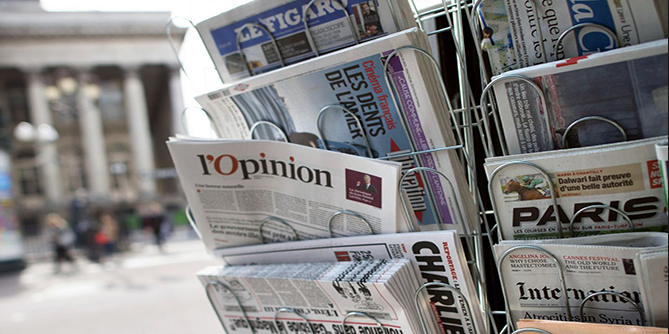 Recommended by methodical commission of the Institute of International Relations and World History for university students studying 41.03.05 - International RelationsNizhny Novgorod2016UDK 811.133.1BBK 147.11 73C 50C 50 O. Smirnova, O. Buzaeva: Educational handbook. - Nizhny Novgorod: Nizhny Novgorod State University, 2016. – 81 p.е. The manual is intended for students of the third - forth courses, studying International Relations in English  UDK 811.133.1BBK 147.11 73© Lobachevsky State University of Nizhny Novgorod, 2016ForewordThis manual contains French texts and special exercises that are aimed at the development of spoken French language. The book contains authentic artciles of different level of difficulty from French newspapers and magazins. Each text is supplied by vocabulary list and questions.The aim of the educational handbook is to develop students’ skills of reading, understanding and rendering of authentic French texts. The manual is intended for students of the third - forth courses, studying International Relations in English and learning French as a second foreign language. Les phrases pour analyser un articleExample 1L'explosion de New York: un "acte de terreur"Par Lefigaro.fr avec Reuters Publié le 20/09/2016 à 17:58Les explosions de samedi à New York et dans le New Jersey ont été requalifiées en "acte de terreur" et font désormais l'objet d'une enquête pour terrorisme, a annoncé aujourd'hui la ministre de la Justice, Loretta Lynch.
AnalyseL’article en question porte le titre «L'explosion de New York: un "acte de terreur"». L’auteur de cet article est un journaliste du magazine «Le Figaro». L’article a été publié sur le site du magazine. En portant un caractère informatif cet article est adressé au grand public, plus précisement à ceux qui s’intéressent au terrorisme international.Il s’agit des explosions qui ont été commises à New York par un Américain de l’origine afgane. Selon les sources officielles, ces attaques sont officiellement reconnues les actes terroristes. Malgré ce qu’aucune organisation n’a revendiqué ces actes, on peut supposer que ces crimes sont encouragées par les acteurs du terrorisme international.En conclusion il faut souligner que de nos jours le terrorisme se propage dans le monde à un rythme accéléré en entraînant des milliers de victimes. Les terroristes utilisent les technologies modernes en particulier l’Internet et les reseaux sociaux afin de recruter de nouveaux disciples et les exhorter à des violences.AnalysisThe article under analysis is entitled ‘The explosion in New York: an act of terror’. The author of the article is a journalist of magazine ‘Le Figaro’. The article was published on the site of this magazine. The article bears an informative character and is aimed at the general public. It makes an interesting reading for those who are interested in the international terrorism.The article concerns the explosions which were set off in New York by an American of Afghan origin. In accordance with the official resources, these crimes have been officially recognized as terrorist acts. Despite the fact that the responsibility for these attacks has not been assumed yet by any organization, it is possible to suppose that the explosions were provoked by the actors of international terrorism.In conclusion it is necessary to underline that currently terrorism is spreading at a high speed resulting in the thousands of victims. The terrorists use modern technologies especially the Internet and the social networks in order to recruit new followers and urde them to commit attacks.Example 2Syrie: pour l'opposition la communauté internationale est faiblePar lefigaro.fr avec AFP Publié le 20/09/2016 à 20:05Vocabulaire :Une crédibilité – reliability ;Une trêve – an agreement to stop fighting.Un haut responsable de l'opposition syrienne, Riad Hijab, a dénoncé aujourd’hui "la faiblesse totale" de la communauté internationale et "l'absence de crédibilité" des efforts diplomatiques pour restaurer la trêve en Syrie.
AnalyseL’article en question porte le titre «Syrie: pour l'opposition la communauté internationale est faible». L’auteur de cet article est un journaliste du magazine «Le Figaro». L’article a été publié sur le site du magazine. En portant un caractère informatif cet article est adressé au grand public, plus précisement à ceux qui s’intéressent à la situation politique au Proche Orient, notamment en Syrie. Il s’agit de déclaration de dirigeant de l’opposition aux forces gouvernementales qui évoque une incapabilité de la communauté internationale de mettre fin aux hostilités. Pourtant il faut constater qu’il nécessite d’exploiter les efforts de toutes les parties ; il faut que les participants fassent des concessions mutuelles face à la crise aussi grave.Pour conclure il faut constater que le conflit en Syrie reste le point chaud le plus dangereux dans le monde. Sans doute il est crucial de signer une trêve appuyée par toutes les parties du conflit afin de réprimer des exactions. Il est nécessaire de réconcilier les forces gouvernementales et l’opposition pour unir des efforts et supprimer les groupes terroristes. Cependant il est très difficile d’obtenir se but en prennant en compte une importance stratégique de la règion et les interêts des acteurs règionaux aussi que mondiaux.AnalysisThe article under analysis is entitled ‘Syria: for the opposition the international community is weak’. The author of the article is a journalist of magazine ‘Le Figaro’. The article was published on the site of this magazine. The article bears an informative character and is aimed at the general public. It makes an interesting reading for those who are interested in the political situation in the Middle East, to be more precise in Syria.The article concerns the statement of the leader of opposition to the governmental forces who condemns the international community for inability to put an end to the hostilities. However, it is important to mention that it is necessary to apply efforts of all parties concerned; it is crucial that the parties to the conflict make mutual consessions facing such a severe crisis.To sum up it is important to say that the Syrian conflict represents one of the most dangerous conflicts in the world. Undoubtedly it is fundamental to sign a truce backed by all the parties in order to cease the atrocities. It is necessary to reconcile the governmental forces and the opposition to pool efforts and suppress the terrorst groups. However it is very difficult to achieve this goal considering the strategical importance of the region and the interests of both local and global actors.Example 3ONU : Obama appelle à faire plus pour les réfugiésPar Grégoire Pourtier Publié le 20/09/2016 à 19:40Le président américain Barack Obama a annoncé mardi à l'ONU l'engagement d'une cinquantaine de pays à accueillir 360.000 réfugiés sur l'année à venir, soit un doublement par rapport aux chiffres actuels.AnalyseL’article en question porte le titre «ONU : Obama appelle à faire plus pour les réfugiés». L’auteur de cet article est un journaliste du magazine «Le Figaro». L’article a été publié sur le site du magazine. En portant un caractère informatif cet article est adressé au grand public, plus précisement à ceux qui s’intéressent à la crise migratoire sans précedent qui est en train pour l’heure à cause des hostilités au Proche Orient. Il s’agit du numéro un américain qui a soulevé une question des réfugiés lors de son discours à l’Assemblée Générale de l’ONU. Cependant ce problème demeure sur le tapis déjâ quelques années mais pendant ce temps aucune décision fructuese n’a été proposée. Les ledears mondiaux se produisent avec des déclarations et appels, toutefois ce sont des actions concrètes qui sont exigées.En conclusion il convient de dire qu’il est nécessaire de resoudre les conflits qui déchirent le Proche Orient, de contribuer à l’établissement de gouvernement stable et supporté par le peuple, de rétablir l’infrastucture pour que des millers de personnes déplacées puissent revenir à leur patrie. AnalysisThe article under analysis is entitled ‘The UN: Obama calls to do more for refugees’. The author of the article is a journalist of magazine ‘Le Figaro’. The article was published on the site of this magazine. The article bears an informative character and is aimed at the general public. It makes an interesting reading for those who are interested in the ongoing unprecedented migration crisis triggered by the hostilities in the Middle East.The article concerns the American president who raised the issue of refugees during his speech in the UN General Assembly.  This matter was put on the agenda several years ago, but no efficient solution has been proposed so far. The heads of state make speeches and calls for action, however these are practical measures which are required.In conclusion it is important to say that it is obligatory to solve the conflicts that tear the Middle East apart, contribute to the establishment of stable government, to restore the infrastructure so that thousands of displaced people and refugees could return to their native land.1. Bruxelles veut doubler son fonds d'investissementPar Manon Malhère Publié le 14/09/2016 à 19:19Vocabulaire :Doubler – to reduplicate, to make double ;Se regagner – to get involved ;Une force de frappe – an amount of money (in this context).___________Lors de son discours annuel sur l'état de l'Union européenne devant le Parlement européen, mercredi, son président Jean-Claude Juncker a ainsi proposé de doubler la force de frappe du fonds d'investissement européen.2. Turquie : plus de 20 morts dans des affrontements entre l’armée et le PKKLe Monde.fr avec AFP03.09.2016 à 12h52Vocabulaire :Un affrontement – a conflict, a struggle between opposing forces ;Se poursuivre – to continue ;Lors de = Au cour de = pendant – during an event. ___________Les combats se poursuivent en Turquie entre les forces de l’ordre et le Parti des travailleurs du Kurdistan (PKK). Au cours d’affrontements trois soldats turcs ont été tués lors d’une opération contre des rebelles kurdes dans la province de Hakkari, au sud-est, selon l’agence de presse gouvernementale Anatolie.3. 3 palestiniens abattus après 3 attaques contre des israéliensLE MONDE- avec AFP et Reuters18.09.2016 à 17h14Vocabulaire :Abattu – killed ;Riposter – to strike back.___________3 Palestiniens ont été tués après avoir mené 3 attaques distinctes contre des Israéliens ce vendredi. Depuis près d’un an, des attaques sont lancées par des Palestiniens. L’armée israélienne riposte. Un cycle de violence qui a coûté la vie à 226 Palestiniens et 34 Israéliens.4. Dans le Cachemire, une des attaques les plus meurtrières depuis des annéesLe Monde.fr avec AFP18.09.2016 à 06h10___________Des hommes armés ont attaqué dimanche une base militaire indienne au Cachemire, près de la frontière avec le Pakistan, tuant au moins 17 soldats, selon l’armée indienne. Il s’agit de l’attaque la plus meurtrière dans cette zone fortement militarisée depuis plusieurs années.5. Syrie : la Turquie frappe des positions de l'EIPar lefigaro.fr avec ReutersPublié le 19/09/2016 à 07:52Vocabulaire :Frapper – to attack ;Un abri – a shelter.___________Des avions turcs ont frappé hier des positions du groupe Etat islamique dans le nord de la Syrie, a annoncé aujourd'hui l'armée turque dans un communiqué. Trois cibles utilisées par l'EI comme abri, comme magasin de munitions et comme centre militaire ont été touchées hier par des bombardements aériens, a précisé l'armée turque.6. Des réfugiés syriens peu optimistes quant à l'issue du sommet de l'ONUPar le Figaro19/09/2016Vocabulaire :Inédit (e) – unprecedented ;Déraciné – a person migrated to another country ;Susciter – to cause.___________Alors que s’ouvre cette semaine la 71ème assemblée générale de l’ONU, un sommet sur la crise des migrants et des réfugiés est prévu dès ce lundi pour faire le point sur une crise inédite dans le monde, avec quelque 65 millions de déracinés.Dans les camps voisins de la Syrie, l‘événement new-yorkais suscite cependant peu d’espoir.7. Turquie: des dizaines de victimes lors d’un attentat ciblant un mariage kurdePublié par le MondeDimanche, 21 Août, 2016Vocabulaire :Un carnage – a massacre, slaughter.__________A Gaziantep, ville de Turquie proche de la frontière syrienne, un kamikaze s’est fait exploser dans un mariage commettant un carnage parmi les familles présentes. La communauté kurde a été directement ciblée.Le bilan temporaire fait état de 51 morts et d’une centaine de blessés des femmes et des enfants figurent en nombre parmi les victimes.8. L'ONU promet d'en faire plus pour les réfugiésPar le Figaro19/09/2016Vocabulaire :Améliorer – to improve ;Consistant – well-grounded, valid ;En vain – to no purpose ;Un fardeau – a burden, something that is difficult to bear.____________En pleine crise migratoire internationale, et pour la première fois, les 193 pays de l’ONU ont adopté lundi à New York une déclaration visant à améliorer le sort des 65 millions de déplacés, dont 21 millions de réfugiés, dans le monde. La déclaration engage les signataires à protéger les droits des réfugiés et à accroître l’aide aux pays d’accueil. Les ONG parlent d’une occasion manquée.9. Petro Porochenko: "l'Adhésion de l'Ukraine à l'Otan reste un objectif stratégique"Mardi, 6 Septembre, 2016L'HumanitéVocabulaire :Des tendues – the tentions.__________Rentrée parlementaire en Ukraine et un discours de Petro Porochenko devant les députés orienté principalement sur les relations plus que tendues entre l’Ukraine et la Russie. Le président ukrainien a d’ailleurs regretté qu’il soit “de plus en plus difficile pour son pays d’obtenir le soutien occidental dans sa lutte contre “l’agression russe”. 
10. New York: 29 blessés dans une explosion, pas de lien terroriste à ce stadeLE MONDE- avec AFP et Reuters18.09.2016 à 17h14Vocabulaire :A ce stade – at this moment ;Intentionnel (le) – deliberate, committed on purpose ;Retentir – to be heard, to ring out.___________Une explosion d’origine “intentionnelle” a fait 29 blessés samedi dans le quartier très animé de Chelsea à New York. Les autorités n’ont pour l’heure aucune preuve de lien terroriste. La déflagration a retenti vers 20h30, heure locales, sur la 23e rue entre les 6e et 7e Avenues, à une heure où les bars et les restaurants sont très fréquentés.11. Le Luxembourg veut exclure la Hongrie de l'Union européennePar Etienne Jacob, AFP agence Publié le 13/09/2016 à 13:35Vocabulaire :Plaire – to like ;Bâtir des clôtures – to build the shielding walls ;Violer – to violate / to contravene. ___________Les prises de position du premier ministre conservateur, Viktor Orban ne semblent pas plaire au chef de la diplomatie luxembourgeoise, Jean Asselborn. «Ceux qui, comme la Hongrie, bâtissent des clôtures contre des réfugiés de guerre, qui violent la liberté de la presse ou l'indépendance de la justice, devraient être temporairement exclus de l'UE», a-t-il déclaré mardi dans une interview au quotidien allemand Die Welt.12. L’armée russe accuse les rebelles syriens de plusieurs violations du cessez-le-feuLe Monde.fr avec AFP | 13.09.2016 à 17h00Mis à jour le 13.09.2016 à 18h07Vocabulaire :Une trêve – a truce ;Se révéler – to seem to be ;Une mise en oeuvre – the coming into effect ;Un cessez-le-feu – a cease-fire.___________La trêve se révèle fragile en Syrie quelques heures seulement après sa mise en œuvre. L’armée russe, alliée du régime de Bachar Al-Assad, a accusé mardi 13 septembre les rebelles syriens de 23 violations du cessez-le-feu, notamment à Alep, Damas et Hama.13. Marseille: deux hommes blessés par ballesPar Lefigaro.fr Publié le 14/09/2016 à 20:42Vocabulaire :Etre blessé – to be wounded ;Un agresseure – a person who attacks another physically ;Prendre la fuite – to escape ;Une fusillade – a number of shots ;Une bagarre – a fight, a physical combat.____________Deux hommes âgés d'une trentaine d'années ont été la cible, vers 19h30 à Marseille, de plusieurs coups de feu tirés par un ou plusieurs agresseurs qui ont pris la fuite, comme le rapporte La Provence. Une fusillade qui, de source policière, pourrait être consécutive à une bagarre. 14. Le Fonds monétaire international reprend son aide à l’UkraineLe Monde.fr avec AFP15.09.2016 à 01h40Vocabulaire :Un versement – a sum of money paid ;Une lacune – a lack of something necessary for completeness.___________Le Fonds monétaire international (FMI) a annoncé mercredi 14 septembre avoir approuvé le versement d’un milliard de dollars (888 millions d’euros environ) à l’Ukraine, reprenant ainsi son aide au pays après l’avoir suspendue plus d’un an en raison de lacunes dans la lutte anti-corruption.15. Les Américains ont tenté sans succès de libérer des otages en AfghanistanLe Monde.fr avec AFP08.09.2016 à 23h47Vocabulaire :Un otage – a hostage ;Affronter – to engage in a conflict.___________Des troupes américaines ont mené un raid pour tenter de libérer deux otages, a affirmé jeudi 8 septembre Peter Cook, porte-parole du Pentagone. « Malheureusement, les otages ne se trouvaient pas où nous le pensions. Au cours de la mission, les forces américaines ont affronté et tué un certain nombre de troupes ennemies, a expliqué M. Cook. 1. Colombie : un accord de paix historique enfin conclu avec les FarcPar AFP, la Libération — 25 août 2016 à 02:31Vocabulaire :Une guérilla – a member of an armed resistance group within occupied territory ;Sceller – to sign an agreement .___________Le gouvernement colombien et la guérilla des Farc ont annoncé mercredi à Cuba être parvenus à sceller un accord de paix historique au terme de près de quatre ans d’âpres négociations vouées à mettre un terme à 52 ans de guerre civile.  Avant de pouvoir déclarer la fin du conflit avec les Farc, le plus ancien d’Amérique latine, le gouvernement de la Colombie devra toutefois soumettre le texte au peuple colombien lors d’un référendum prévu le 2 octobre prochain.2. Libye. Daech à la dérive à SyrtePar Hoda Saliby, le Courrier International Publié le 13/09/2016Vocabulaire :A la dérive – to be on the verge of defeat ;Une réconciliation – a truce ;Une milice – a body of ordinary citizens as opposed to professional soldiers;Affilier – to participate, to be a member of an organisation ;Retrancher – to cut off a path of retreat ;Prendre au piège – to trap ;Encercler – surround, circumvent.___________La défaite des derniers combattants de Daech à Syrte est désormais à leur portée. Un tournant militaire qui pourrait ouvrir la voie à une réconciliation interlibyenne. Cette opération a été lancée en mai par des milices libyennes, dont la toute puissante milice de Misrata qui s’est ralliée au gouvernement d’union nationale (GNA) dirigé par Faiez Sarraj et soutenu par les Nations unies. 3. Royaume-Uni. David Cameron démissionne en tant que députéPar le Courrier InternationalPublié le 13/09/2016Vocabulaire :Précipiter – to cause.___________L’ancien Premier ministre a annoncé, le 12 septembre, son départ de la Chambre basse. Son opposition au Brexit et à d’autres politiques du gouvernement de Theresa May aurait précipité sa décision. David Cameron quitte le monde politique. “Sa décision est liée au vote pour le Brexit”, explique The Guardian. M. Cameron a dit qu’en tant que député, il causerait trop de “distraction pour le gouvernement” qui se trouve face aux négociations pour la sortie du pays de l’UE.4. En Irak, les peshmergas repoussent l’EI et leurs frontièresPar Oriane Verdier, Envoyée spéciale à Makhmour — 29 août 2016 à 20:31Publié par la LibérationVocabulaire :Repousser – to throw back, to push back ;Sous le joug – to be under oppression ;Un air désabisé – sensible, sober.___________La télévision locale annonce fièrement que «les Kurdes» sont «aux portes de Mossoul». La libération d’une dizaine de villages a permis, il y a quinze jours, d’avancer le front kurde à une quinzaine de kilomètres de la deuxième ville d’Irak sous le joug de l’Etat islamique depuis maintenant deux ans. Pourtant, de retour d’une longue journée de combat, le général Didawan regarde son écran d’un air désabusé. 5. L'Amérique débloque 38 milliards de dollars pour préserver la supériorité militaire d'IsraëlPar Cyrille LouisPublié le 14/09/2016 à 20:21Vocabulaire :Se prévaloir – to boast about ;Consentir – to agree, to approve ;Une ampleur – a scale ;Viser à perpétuer – to aim at preserving sth.___________Le nouveau programme d'aide, portant sur la période 2019-2028, doit être signé ce mercredi à Washington. Le programme d'assistance, d'une ampleur sans précédent, vise à perpétuer l'«avantage qualitatif» de l'armée israélienne au Moyen-Orient. Après plusieurs mois de négociations parfois âpres, les Etats-Unis viennent de promettre à leur plus proche allié une enveloppe de 38 milliards de dollars [environ 34 milliards d'euros] d'aide militaire sur la décennie 2019-2028. 6. UE : les pays de l'Est se rallient au projet de défense européennePar Jean-Jacques Mevel Publié le 13/09/2016 à 18:49Vocabulaire :Se rallier – to join a group, to support an idea ;Un ténor – an outstanding leader ;Un branle-bas de combat – a battle cry, a call to act.___________Les Vingt-Sept sont prêts à se rassembler pour définir leur «autonomie stratégique», vendredi à Bratislava.Pour une fois, les ténors de l'Europe orientale ne feront pas bande à part: vendredi à Bratislava, vingt-sept présidents et premiers ministres - y compris le Hongrois Viktor Orban - vont sonner le branle-bas de combat pour doter l'UE de vrais moyens militaires, avec d'ici à six mois une liste d'objectifs et un calendrier préétabli.7. Obama met son bilan et sa popularité au service d’Hillary ClintonLE MONDE | 15.09.2016 à 06h48Par Gilles Paris (Washington, correspondant)Vocabulaire :Un legs – a legacy, things people will remember a person for.___________Le président Barack Obama veut « vraiment » faire élire Hillary Clinton le 8 novembre. Il l’a répété devant les sympathisants démocrates venus l’écouter à Philadelphie (Pennsylvanie), mardi 13 septembre. La solidarité partisane n’est pas seule en cause. Le président américain sait bien qu’une bonne partie de son legs politique disparaîtrait avec l’arrivée à la Maison Blanche d’un républicain. 8. En un an, l’embargo a coûté plus de 4 milliards de dollars à CubaLe Monde.fr avec AFP09.09.2016 à 23h38Vocabulaire :Un rapprochement – a resumption of friendly relations ;Une instauration – an establishment ;Rétablir – to restore, to return to a former condition.___________Malgré le rapprochement engagé par les deux pays à la fin de 2014, l’embargo commercial et financier américain contre Cuba a coûté à l’économie du pays 4,68 milliards de dollars entre avril 2015 et mars 2016, selon le gouvernement cubain, vendredi 9 septembre. Dans la foulée de l’annonce historique de leur rapprochement à la fin de 2014, La Havane et Washington ont rétabli des relations diplomatiques en juillet 2015.9. Les brigades syriennes du « Bouclier de l’Euphrate »LE MONDE | 03.09.2016 à 14h17Par Allan Kaval (Gaziantep, envoyé spécial)Vocabulaire :Un bouclier – a shield, a defence, resistance against danger ;Lancer – to launch, to start off or set in motion ;Une aubaine – a success ;Disparate – separate, existing independently ;Un coup d’arrêt – a rebuff, a rejection.___________Pour Mohammad Al-Ghabi, chef du groupe rebelle syrien Jaïch Al-Tahrir, l’opération « Bouclier de l’Euphrate », lancée en territoire syrien par les forces armées turques, est une aubaine sans précédent. Son groupe fait partie de l’ensemble disparate d’unités syriennes associées à cette intervention terrestre décidée par la Turquie afin de chasser l’organisation Etat islamique (EI) et de porter un coup d’arrêt aux ambitions des forces kurdes dans le nord de la Syrie. 10. Les autorités prudentes après l’explosion d’une bombe à New YorkLE MONDE18.09.2016 à 17h14Vocabulaire :Prudent (e) – cautious ;Huppé – rich.___________Au lendemain de l’explosion d’un engin au cœur de Manhattan ayant fait 29 blessés, les premiers éléments de l’enquête montrent qu’il s’agit bien « d’une bombe », mais les autorités sont prudentes quant à l’origine de cet engin. L’explosion est survenue vers 20 h 30 (heure locale) dans le quartier huppé de Chelsea. 11. Les attaques se sont multipliées après le coup d’EtatLe Monde.fr avec AFP04.09.2016 à 12h52Vocabulaire :Un coup d’Etat – the overthrow of a regime by the governed ;Un vigile – a person who keeps a protecting, supervising ;Une cible – an aim ;Un cessez-le-feu – a cease-fire, the order to stop firing.___________Dans une opération, vendredi, attribuée au PKK selon Anatolie, deux soldats et le vigile d’un village ont été tués à Mardin. Trois autres vigiles ont également été blessés. Selon l’agence de presse Anatolie, l’armée de l’air poursuit ses opérations au sud-est de la Turquie. Les forces de sécurité turques sont régulièrement la cible d’attaques menées par le PKK depuis la fin d’un cessez-le-feu en 2015, qui ont tué des dizaines de soldats et de policiers.12. Allemagne : la communauté musulmane dénonce une explosion des agressions islamophobesLe Monde.fr avec AFP08.09.2016 à 14h06Vocabulaire :Une hausse – an increase ;S’ancrer – to take root, to become an integral part ;Des délits haineux – crimes motivated by vicious purposes ;Suscité – provoked, caused by ;Un ancrage – an act or an instance of penetrating.___________Une des plus importantes organisations musulmanes d’Allemagne a dénoncé, jeudi 8 septembre, une hausse sans précédent des agressions islamophobes dans le pays, s’inquiétant de voir le racisme s’ancrer dans la société. Pour le patron du ZMD, attribuer cette tendance aux inquiétudes suscitées par la politique migratoire de la chancelière, Angela Merkel, c’est « méconnaît l’ancrage profond du ressentiment raciste » dans la société allemande. 13. Obama juge « productif » son entretien sur la Syrie avec PoutineLe Monde.fr avec AFP05.09.2016 à 08h46Vocabulaire :Un homologue – a counterpart ;Ressembler – to resemble, to seem to be ;Cessation – a cessation or stopping ;Des hostilités – the fighting, a combat ;Un échec – a failure.___________Le président américain, Barack Obama, a déclaré avoir eu des discussions « productives » avec son homologue russe, Vladimir Poutine, sur « ce à quoi pourrait ressembler une réelle cessation des hostilités » en Syrie, en dépit de l’échec annoncé des négociations russo-américaines pour trouver un accord sur cette crise. Vladimir Poutine et Barack Obama se sont rencontrés lundi à la mi-journée pour un entretien informel en marge du sommet du G20 à Hangzhou, mais sans s’entendre sur une cessation significative des hostilités, selon le Kremlin.14. France et Allemagne : des propositions communes pour désembourber l'EuropePar le Figaro Publié le 16/09/2016 à 13:35Vocabulaire :Désembourber – pull smb out of the gutter, get smb out of trouble ;Bel et bien – entirely, indeed ;Etre lucide – to be clear, sincere ;Axer – to aim, to direct ;Une valeur – a value.___________La France et l’Allemagne iront au sommet européen de Bratislava avec des propositions et un agenda commun pour l’Europe de l’après-Brexit.  François Hollande a estimé que l’Union européenne était bel et bien menacée. Le couple franco-allemand va axer ses propositions sur trois priorités : la sécurité et la défense, les grands projets d’avenir comme la transition énergétique et le numérique, et enfin les valeurs avec notamment des projets culturels. 15. New York : sécurité renforcée dans la villeLE MONDE18.09.2016 à 17h14Vocabulaire :Renforcer – to make stronger.__________« Une bombe qui explose à New York est clairement un acte de terrorisme, mais elle n’est pas liée au terrorisme international », avait déclaré plus tôt dans la journée le gouverneur de l’Etat de New York. Alors que la ville s’apprête à accueillir de nombreux chefs d’Etat et de gouvernement pour l’Assemblée générale annuelle de l’ONU qui s’ouvre lundi, le dispositif de sécurité dans la mégalopole américaine a encore été augmenté, avec le déploiement de quelque 1 000 policiers et agents supplémentaires.16. Plus d’un million de personnes ont fui le Soudan du SudLe Monde.fr avec AFPLe 16.09.2016 à 12h34Vocabulaire :Un foyer – a center ;Une flambée – an outbreak ;Une partition – a separation ;Des atrocités – the hostilities, violent acts against people.___________Plus d’un million de Soudanais du Sud ont fui leur pays, selon un bilan établi cette semaine par le Haut Commissariat pour les réfugiés (HCR) de l’Organisation des Nations unies (ONU) publié vendredi 16 septembre.  Le Soudan du Sud rejoint ainsi la Syrie, l’Afghanistan et la Somalie, trois pays dont les réfugiés ont dépassé le seuil du million, a précisé le HCR.17. La Hongrie refuse toujours la répartition des migrants en EuropeLE MONDE- avec AFP et Reuters18.09.2016 à 17h14Vocabulaire :Clôturé – to be closed ;Un rassemblement – a meeting ;Fuir – to avoid ;Porter plainte – to file / lodge an appeal against ;Se dégager de – to become free from.___________Cela fait 1 an maintenant, que la frontière entre la Hongrie et la Serbie, est clôturée, sur 164 km de long. Pour l’occasion, des ONG ont organisé ce rassemblement devant la gare de Keleti à Budapest. Amnesty International appele les autorités du pays, à aider ceux qui fuient la guerre. Le pays organisera le 2 octobre un référendum sur l’acceptation ou non du plan européen de répartition des réfugiés dans les pays membres.18. La guerre des mots entre l'Iran et l'Arabie Saoudite atteint son paroxysmeLundi, 22 Août, 2016L'HumanitéVocabulaire :Un paroxysme / un comble – a height, a climax ;Un pélérinage – a pilgrimage ;Etre privé de – to be deprived of ;En toile de fond – in the background ;Une bousculade – a disorder, unrest.___________Les tensions sont à leur comble entre l’Iran et l’Arabie Saoudite, quelques jours avant le début du pèlerinage à la Mecque. Car cette année, les Iraniens en sont privés. L’Arabie Saoudite et l’Iran n’arrivent pas à trouver un accord sur les conditions de leur participation. En toile de fond, la catastrophe de l’année dernière. Entre 769 et 2300 pèlerins selon les sources, dont plus de 450 Iraniens, avaient trouvé la mort dans une bousculade au hajj.19. Démonstration de force des Etats-Unis dans la péninsule coréenneMardi, 13 Septembre, 2016L'HumanitéVocabulaire :Sans équivoque – to be stated clearly ;Muscler – to compose a document (here) ;Déceler – to make known.___________Deux bombardiers américains escortés par des chasseurs dans le ciel sud-coréen… Le message adressé à la Corée du Nord est sans équivoque. Quatre jours après l’annonce du dernier essai nucléaire de Pyongyang, les Etats-Unis sont plus prêts que jamais à soutenir leur allié sud-coréen. En déplacement à Séoul, l’envoyé des Etats-Unis a aussi réclamé une résolution musclée aux Nations Unies contre le régime de Kim Jong-un.20. Gaza, cible de bombardements intensifs de l’armée israélienneMardi, 23 Août, 2016L'HumanitéVocabulaire :S’abattre – to collapse ;Un dégât – the damages ;Pilonner – to bombard ;Un engrenage – a chain of violent acts ;Instaurer – established, signed (here).____________Dimanche, une roquette lancée depuis la bande de Gaza s’abattait sur la ville israélienne de Sderot, sans faire de victime, ni de dégâts. Bien que l’attaque n’ait pas été revendiquée, des chars postés le long de la frontière ont commencé à pilonner tout le nord de la bande de Gaza. Par la suite, l’aviation israélienne a entamé une série de bombardements intensifs, blessant quatre Palestiniens. 1. Gaza: des chars israéliens ciblent le HamasPar Lefigaro.fr avec AFPPublié le 04/09/2016 à 10:14 Vocabulaire:Un char – a tank;Répliquer – to strike back ;En provenance de – coming from, originating from.___________Des tirs de chars ont visé durant la nuit une position du Hamas dans la bande de Gaza à la suite de tirs contre des forces israéliennes, a-t-on indiqué de sources concordantes.  L'armée israélienne a indiqué avoir répliqué à l'aide de chars à des tirs en provenance de la bande de Gaza contre des forces israéliennes qui circulaient le long de la frontière. Israël et le Hamas se sont affrontés lors de trois guerres depuis 2008. Israël réplique régulièrement à des tirs de roquettes en provenance de la bande de Gaza en menant des raids aériens.2. Tentative de coup d'état en TurquiePar lefigaro.fr Publié le 15/07/2016 à 22:22 Vocabulaire :Renverser – to overthrow, to topple ;Entreprendre – to undertake ; to launch ;Un aval – a sanction, a permission ;Avertir – to warn.___________Un groupe de militaires a tenté de renverser le gouvernement turc et les forces de sécurité ont été appelées pour «faire le nécessaire», a annoncé vendredi soir le premier ministre turc Binali Yildirim. «Certains individus ont entrepris une action illégale sans l'aval de la chaîne de commandement», a déclaré le chef du gouvernement turc sur la chaîne privée NTV. «Le gouvernement élu par le peuple reste en fonction. Ce gouvernement ne partira que lorsque le peuple lui dira de le faire», a ajouté Binali Yildirim. Il a averti ceux impliqués dans cette action «illégale» qu'ils paieraient «le prix le plus élevé».3. Corée du Nord: Hollande "dénonce avec force" le nouvel essai nucléairePar Lefigaro.fr avec AFPPublié le 09/09/2016 à 07:24Vocabulaire :Dénoncer – to denounce ;Se saisir de – to scrutinize, to examine ;Diffuser – to spread.___________François Hollande "dénonce avec force" le cinquième essai nucléaire effectué aujourd'hui par le régime nord-coréen et "appelle le Conseil de sécurité des Nations Unies à se saisir de cette violation de ses résolutions", selon l'Élysée."La communauté internationale doit s'unir face à cette nouvelle provocation qui intervient après une condamnation unanime par le Conseil de sécurité des essais balistiques effectués par la Corée du Nord lundi", ajoute la présidence dans un communiqué diffusé peu après la confirmation par Pyongyang de ce nouvel essai, "le plus puissant à ce jour" selon Séoul.  4. COP21 : La Chine et les États-Unis ratifient l’accord de ParisPar l’OpinionPublié le 03 septembre 2016 à 09h52Vocabulaire :Bimensuel (le) – semimonthly / bimonthly ;Contenir la hausse – to restrain / to contain the growth ;S’efforcer – to try.___________Le Parlement chinois a ratifié l’accord laissant espérer une entrée en vigueur d’ici à la fin de l’année. Le comité permanent de l’Assemblée nationale populaire a adopté « la proposition visant à examiner et ratifier l’accord de Paris » lors de la séance de clôture de sa session bimensuelle, écrit Chine nouvelle. Adopté le 12 décembre dernier à l’issue de la COP21, la 21e conférence des parties à la Convention-cadre de l’Onu sur les changements climatiques, l’accord fixe pour objectif de contenir la hausse de la température moyenne de la planète « nettement en dessous de 2°C" par rapport aux niveaux pré-industriels et de s’efforcer de limiter cette augmentation à 1,5°C. 5. Syrie: nouvelles discussions Kerry / LavrovPar Lefigaro.frr avec AFPPublié le 09/09/2016 à 07:44Vocabulaire :Tenter d’arracher – to try to eradicate ;Un conflit meurtrier – a mortal conflict ;Un échec – a failure ;Un cessez-le-feu – a cease-fire.___________Les chefs des diplomaties américaine et russe John Kerry et Sergueï Lavrov se retrouveront aujourd'hui à Genève pour tenter d'arracher un accord de règlement du conflit meurtrier en Syrie, malgré des échecs successifs ces derniers mois.Moscou et Washington, qui soutiennent depuis plus de cinq ans des camps adverses sur le théâtre de guerre syrien, cherchent à relancer un plan de paix adopté fin 2015 par la communauté internationale et qui comprend un cessez-le-feu durable, de l'aide humanitaire conséquente et un processus de transition politique entre le régime syrien et l'opposition modérée. 6. Brexit : « La Grande-Bretagne ne jouera pas un rôle moindre dans le monde », estime CameronLe Monde.fr avec AFP | 08.07.2016 à 15h55 Jerzy Dudek / ReutersVocabulaire :Démossionaire – resigned ;En dépit de – despite the fact ;Des remous – an unrest / an upheaval ;Mettre en garde – to warn ; Peser – to influence / to affect.___________Deux semaines après le vote historique des citoyens britanniques, le premier ministre démissionnaire, David Cameron, a déclaré vendredi 8 juillet que la Grande-Bretagne garderait toute sa place dans le monde en dépit du Brexit.Vendredi, le président américain, Barack Obama, s’est également exprimé sur les remous politiques britanniques, mettant en garde contre « des négociations conflictuelles et prolongées ». Les Etats-Unis s’inquiètent particulièrement des risques qu’une telle incertitude ferait peser sur l’économie mondiale. 7. Niger: 5 morts lors d'une attaque de Boko Haram Par Le Figaro.fr avec AFPPublié le 03/09/2016 à 22:45 Vocabuliare :Infiltrer – to infiltrate Une offensive d’envergure – a large-scale attackRepousser – to push back, to throw backUn déploiement – a deployment.___________"Cinq personnes ont été tuées et deux autres ont été blessés à Toumour (75 km au nord de Diffa) par des éléments infiltrés de Boko Haram dans la nuit de vendredi" à samedi, a affirmé Dan Dano Mahaman Laouali, le gouverneur de Diffa à la radio publique nigérienne. C'est la première attaque dans l'Est depuis début juin lorsque Boko Haram avait lancé une offensive d'envergure avant d'être repoussé par un déploiement de forces militaires.8. Cameroun. ​Boko Haram FM : les ondes de la terreurPar le Courrier InternationalPublié le 25/08/2016Vocabulaire :Les ondes – the radio waves ;Une barbarie sanguinaire – a murderous cruelty ;Rallier – to call for / to summon ;Arroser – to spread information ;Funeste – mortal, fatal ;Une attaque kamikaze – a suicide attack.___________Dans l’extrême nord du Cameroun, le groupe terroriste connu pour sa barbarie sanguinaire utilise aussi la radio pour rallier la population à sa cause. Boko Haram arrose la frontière de ses messages violents. Ici à Tolkomari, d’autres habitants disent avoir écouté “cette radio à l’islam funeste” au moins une fois ces deux dernières années. S’ils sont incapables de la nommer et de la localiser, ils affirment que ladite station émet surtout au lendemain d’attaques kamikazes au Nigeria ou dans les pays voisins.9. Turquie. Ce que l’état d’urgence permet à ErdoganPar le Courrier International Publié le 21/07/2016 – 14:29Vocabulaire :Le couvre-feu – curfew, restrictions on movement esp. after particular time ; L’état d’urgeance – the state of emergency ;Décréter – to promulgate a law ;Un putsch – a rebellion against authority ;Echouer – to fail.___________Interdictions de rassemblements, contrôle des médias, couvre-feu… L’état d’urgence donne au gouvernement d’Ankara de vastes droits.“Des mesures extraordinaires en circonstances extraordinaires, même selon des critères turcs”, écrit Hürriyet Daily News. Le 20 juillet, le président turc a décrété l’état d’urgence pour trois mois. Cette mesure n’avait pas été décrétée depuis près de quinze ans. “La perception à Ankara est que même si, pour l’heure, le putsch [du 15 juillet] a échoué, le gouvernement continue de se sentir en danger”, explique le quotidien.  10. Le porte-drapeau de la mondialisationPar le Courrier International Publié le 21/07/2016 – 14:29Vocabulaire :Un porte-drapeau – a leader ;Une quête – a pursuit ;Un retour de bâton – a retribution for one’s actions ;Des couts effarants – the shocking prices.___________Comme le relève le journal de Hong Kong, la quête chinoise de leadership arrive à un moment où la mondialisation fait face à un retour de bâton dans les économies développées. En tant que bénéficiaire majeur de cette mondialisation, la Chine a intérêt à la défendre et Xi Jinping lui-même a récemment présenté son pays comme le porte-drapeau du libre-échange.  Pourtant la croissance de la Chine s’est faite “à des coûts effarants, notamment des disparités de richesse de plus en plus grandes et une grave pollution environnementale”. 11. G20. La Chine, apprenti leaderPar Gabriel Hassan, le Courrier International Publié le 03/09/2016 – 14:29Vocabulaire :Apprenti – a begginer ;S’affirmer – to approve oneself as, to demonstrate ;Un étalage – the shozing off, the boasting ;En deçà de la réalité – to be far from reality.___________Pékin a ratifié l’accord de la Cop 21 quelques heures avant Washington et veut profiter du sommet du G20, qui se tient les 4 et 5 septembre à Hangzhou, pour s’affirmer sur la scène mondiale. Mais le pays a encore fort à faire, écrit la presse hongkongaise. La Chine entend faire étalage de ses progrès économiques, mais surtout montrer au monde qu’elle est prête à jouer un rôle de leader dans la gouvernance économique mondiale. Dire que la Chine veut simplement ‘participer’ est en deçà de la réalité. La Chine a participé à tous les précédents sommets ; elle veut être leader.”12. En Syrie, l’offensive militaire turque s’attaque aux rebelles kurdesLE MONDE28.08.2016 à 17h58Vocabulaire :Une offensive – an attack ;Un bouclier – a shield.____________Des dizaines de personnes ont été tuées, dimanche 28 août, dans le nord de la Syrie, par d’intenses bombardements de l’armée turque, au cinquième jour de son opération « Bouclier de l’Euphrate ». Cette offensive militaire sans précédent a permis à des rebelles syriens soutenus par les forces d’Ankara de reprendre la ville de Djarabulus aux djihadistes de l’organisation Etat islamique (EI), mais aussi de progresser dans des territoires contrôlés par les Forces démocratiques syriennes (FDS) – la coalition que forment des groupes arabes et les combattants kurdes syriens proches du Parti des travailleurs du Kurdistan (PKK).13. Brexit : l’économie britannique s’effondre en juilletLe Monde.fr avec AFP22.07.2016 à 14h58Vocabulaire :Dans la foulée -  immideately ;Un ralentissement – a slowdown ;L’activité privée – private activity ;L’indice – an index ;Se replier – to decrease ;Un seuil – a limit.___________Dans la foulée du Brexit, l’économie britannique a connu un ralentissement très important, avec une chute de l’activité privée la plus forte depuis la crise financière, selon une étude très attendue du cabinet britannique Markit, publiée vendredi 22 juillet. Celle-ci montre que l’indice des directeurs d’achat « PMI » composite pour juillet a atteint son plus bas niveau depuis avril 2009. L’indice composite s’est affiché à 47,7 points en juillet après 52,4 en juin. Lorsque le PMI est supérieur à 50 points, cela signifie que l’activité progresse, tandis qu’elle se replie s’il est inférieur à ce seuil.14. Arrestation en Allemagne de trois réfugiés syriens présentant "des liens avec les assaillants" du 13 novembreLe HuffPost avec AFPPublication: 13/09/2016 13h27 CESTVocabulaire :Une cellule dormante – a latent terroriste cell ;Interpeller – to interrrogate.___________Trois réfugiés Syriens ont été arrêtés mardi 13 septembre dans le nord de l'Allemagne. Le ministre allemand de l'Intérieur Thomas de Maizière a mentionné des liens avec les attentats du 13 novembre 2015 à Paris, évoquant une "possible cellule dormante".Les trois hommes Mahir Al-H., 27 ans, Mohamed A., 26 ans, et Ibrahim M. 18 ans ont été interpellés dans le Schleswig-Holstein et leurs appartements font l'objet de perquisitions. Ils étaient arrivés en Allemagne en novembre 2015, au pic de la crise migratoire qui a vu un million de demandeurs d'asile entrer dans le pays.15. Haftar met la main sur l’or noirPar Mathieu Galtier, (à Syrte) — 13 septembre 2016 à 20:11Publié par la LibérationVocabulaire :L’or noir – the oil ;Basculer – to change a direction ;Autoproclamé – to proclaim oneself as ;Pétrolier – oil tank.___________Les troupes de l’incontrôlable général ont pris trois grands ports pétroliers jusque-là dans le giron du gouvernement d’union nationale. En vingt-quatre heures, Khalifa Haftar a fait basculer le conflit libyen dans une nouvelle dimension. Sa force militaire, autoproclameé Armée nationale libyenne (ANL), a pris, dimanche et lundi, le contrôle des ports de Ras Lanouf, As-Sidra et Zueitina. Ces installations sont situées dans le croissant pétrolier, qui représente 60 % des réserves d’or noir du pays, estimées à environ 47 milliards de barils. 16. Juncker et Tusk appellent l'Europe au sursautPar Jean-Jacques Mevel Publié le 14/09/2016 à 13:00Vocabulaire :Un sursaut – a positive change, an increase ;Un creuset déboussolé – a forge ;Un irrémédiable déclin – a decrease that cannot be reversed.___________À deux jours d'un sommet de chefs d'État et de gouvernement, à Bratislava, le président de la Commission européenne et celui du Conseil européen estiment que les Vingt-Sept doivent prendre leurs responsabilités pour que l'Europe ne devienne pas le « creuset déboussolé ». L'Union européenne «n'est pas menacée dans son existence» par le divorce britannique, mais c'est aux dirigeants des vingt-sept États restant de saisir maintenant l'occasion afin de lui éviter un irrémédiable déclin, a averti Jean-Claude Juncker, à deux jours d'un sommet en quête de sursaut, à Bratislava.17. Royaume-Uni : un rapport parlementaire éreinte Sarkozy et Cameron pour l'intervention en LibyePar Eugénie BastiéPublié le 14/09/2016 à 17:47Vocabulaire :Débarquer – to come down or bring sth down to the earth ;Un tarmac – a special ground where airplanes land ;En liesse – with joy ;Un hub terroriste – a centre, a main body of an organization.___________Le 15 septembre 2011, le président de la République français Nicolas Sarkozy et le premier ministre britannique David Cameron débarquaient sur le tarmac de l'aéroport de Benghazi, acclamés par une foule en liesse accueillant ceux qui étaient alors perçus comme des libérateurs. L'intervention occidentale débutée en mars, avait permis de chasser le dictateur Mouammar Kadhafi. Cinq ans après, alors que la Libye est devenue un hub terroriste à feu et à sang, un rapport parlementaire britannique rendu public mercredi éreinte la gestion catastrophique de cette guerre par le gouvernement de David Cameron et son bilan désastreux. 18. Mexique: l'extradition de "El Chapo" examinéePar Lefigaro.fr avec AFP Publié le 14/09/2016 à 20:31Vocabulaire :Une extradition – the surrender of an alleged offender or fugitive to the state in whose territory the alleged offence was committedUne drogue – a chemical substance, a drug ;Un narcotrafiquant – a person who illeagally sells drugs ;Une évasion – an escape from prison ;Un biais – a loophole, a small gap ;Un meurtre – a murder.___________Un tribunal de Mexico examinera le 26 septembre le dossier d'extradition vers les Etats-Unis du baron de la drogue Joaquin "El Chapo" Guzman, a annoncé son avocat aujourd'hui, prévenant qu'il ferait appel de la décision si elle était défavorable au narcotrafiquant. Le puissant chef du cartel de Sinaloa (ouest du Mexique) a été arrêté en janvier, six mois après son évasion spectaculaire d'une prison de haute sécurité par le biais d'un tunnel de 1,5 kilomètre de long. "El Chapo" est poursuivi en Californie pour trafic de drogues ainsi qu'au Texas, notamment pour meurtre. 19. Bras de fer entre Kiev et MoscouLe Monde.fr avec AFP14.09.2016 à 03h40Vocabulaire :Bras de fer – the tense relations ;Un blocage – an obstacle, a thing that opposes or hinders something ;Une poursuite – the act of pursuing, chasing, or striving after ;Rembourser – to pay off a debt ;Une fuite – an escape ;Une déstitution – an official notice of discharge from employment.___________Les autorités russes avaient fait savoir lundi qu’elles voteraient contre la reprise de l’aide du FMI, estimant que celle-ci « ne respecte pas les règles en vigueur ». Les décisions du conseil exécutif du Fonds sont toutefois prises à la majorité et l’opposition de Moscou n’a donc pas suffi à créer un blocage. La Russie conteste la poursuite de l’aide internationale à Kiev car les autorités ukrainiennes refusent de lui rembourser un prêt de trois milliards de dollars consenti juste avant la fuite et la destitution de l’ex-président prorusse Viktor Ianoukovitch.20. Irak : attentat à la bombe meurtrier à BagdadLe Monde.fr avec AFP10.09.2016 à 00h52 Vocabulaire :Une déflagration – an exploision ;Un kamikaze – a person deliberately killing himself/herself ;Recensé – comitted ;Revendiquer – to assume responsibility.___________L’explosion de deux voitures devant un centre commercial a fait au moins douze morts et plus de quarante blessés, dans la soirée de vendredi 9 septembre, dans le centre de Bagdad. La première déflagration a été causée par une voiture garée à proximité, et la seconde par un véhicule chargé d’explosif conduit par un kamikaze, a précisé un colonel de police. Aucun groupe n’avait revendiqué le double attentat dans l’immédiat, mais la plupart des attaques visant Bagdad ces derniers mois ont été revendiquées par l’organisation djihadiste Etat islamique.Vu du Liban. Syrie : Erdogan fait d’une pierre quatre coupsPar le Courrier InternationalPublié le 25/08/2016Vocabulaire :Affaibli – weak ;Couper l’herbe sous le pied – to prevent from / to put obstacles ;Ambiguë – ambiguous ;Une amélioration – an improvement ;Une purge – an elimination of traitors ;Evoquer – to remind ;Une ascension – the rise ;Cibler – to aim.___________Recep Tayyip Erdogan a frappé mercredi 24 août un grand coup militaire et diplomatique sur le théâtre où il est apparu le plus affaibli ces dernières années : la Syrie. En menant une opération d’envergure, appuyée par la coalition internationale, la Turquie a permis aux rebelles syriens de reprendre la ville de Jarablous aux djihadistes de l’État islamique (EI). Faisant, de la sorte, d’une pierre quatre coups.  Un : la Turquie a coupé l’herbe sous le pied des Kurdes du PYD (Parti de l’Union démocratique) – considéré comme un groupe terroriste par Ankara – qui aurait pu annoncer aussi une offensive contre la ville de Jarablous. Deux : critiquée pendant longtemps pour sa politique ambiguë vis-à-vis des groupes djihadistes, la Turquie a prouvé, grâce à cette opération, sa détermination à combattre l’EI. Cela pourrait contribuer à l’amélioration de ses relations avec ses alliés traditionnels, très critiques à son égard depuis la politique de purges lancée au lendemain du coup d’État manqué. Trois : la Turquie a mené cette opération sans remettre en question son positionnement vis-à-vis de Bachar El-Assad. Si Ankara a déclaré il y a quelques jours qu’il était possible de parler à M. Assad pour évoquer la transition, l’offensive sur Jarablous ne fait pas vraiment le jeu du président syrien. Non seulement elle met en avant sa faiblesse, montrant son incapacité à réagir à une violation de son territoire, mais, en plus, elle favorise l’ascension de son principal ennemi : les rebelles syriens. Quatre : l’opération va permettre de renforcer encore l’autorité du président Erdogan en interne. Parce qu’il s’attaque directement à l’EI alors que la Turquie a été ciblée par de nombreux attentats attribués à l’organisation djihadiste depuis un an, il va rassurer la population, assez critique vis-à-vis de sa politique en Syrie. Erdogan derrière le coup d’Etat ?Par le Courrier International Publié le 20/07/2016 – 14:29Vocabulaire :Disposer – to possess, to own ;Invoquer – to refer to, to direct attention for information to a document ;Une approbation – an approval ;Suspendre – to suspend, to postpone.___________Le chef d’Etat “prépare le chemin pour d’autre purges”, titre Turkish Weekly. A quoi doit donc s’attendre la population ? De quels droits l’exécutif disposera-t-il ? Ce sont les questions que se pose Spiegel Online en Allemagne. Le journal donne un bref aperçu de ce que permet la Constitution turque.• Le gouvernement, sous la direction du président, peut invoquer l’article 120 pour décréter un état d’urgence de six mois maximum. Le Parlement peut modifier sa durée et le prolonger de quatre mois sur demande du gouvernement.• Le gouvernement peut édicter des décrets à force législative qu’il présentera devant le Parlement pour approbation.• Des droits fondamentaux peuvent être limités ou suspendus. Les engagements pris dans le cadre du droit international doivent être respectés, de même que le droit à la vie.Pour sa part, le chef de l’Etat a assuré dans une interview avec Al-Jazira que “la démocratie turque n’est pas en danger”.  En Turquie, surenchère sanglante entre Ankara et le PKKPar Quentin Raverdy , Correspondance à Istanbul — 29 août 2016 à 20:31Publié par la LibérationVocabulaire :Une surenchère – exacerbation of a conflict ;Se mettre à dos – to be a subject to criticism ;Enchaîner – to continue doing sth ;Une voiture piégée – a mined vehicle ;Un bilan – the statistics ;Dans la foulée – immediately ;Etre un coutumier – to get used to sth ;Prendre au piège – to trap ;Périr – to pass away, to die. __________Depuis la rupture de la trêve en 2015 et face à l’inflexibilité d’Erdogan, le mouvement armé kurde se met l’opinion à dos et enchaîne les attentats.Du bâtiment, il ne subsiste qu’un squelette de béton chancelant. Autour, tout a été entièrement soufflé. Ne restent que les ruines. Il était aux environs de 7 heures du matin ce 26 août quand le quartier général des forces anti-émeute de la ville turque de Cizre a été frappé par une attaque à la voiture piégée. Bilan : 11 policiers tués et près de 80 personnes blessées. Un attentat revendiqué dans la foulée par le PKK, le Parti des travailleurs du Kurdistan.Un nouveau drame dont Cizre et le sud-est de la Turquie (à majorité kurde) sont coutumiers. Cet hiver, cette cité frontalière de l’Irak a été le théâtre d’une sanglante lutte entre l’armée et les rebelles du PKK (organisation classée terroriste par la Turquie, les Etats-Unis et l’UE) lourdement retranchés derrière des barricades dans le centre-ville. Pendant deux mois et demi, la population est prise au piège du couvre-feu imposé par les autorités. Plus de 600 membres du PKK, des dizaines de soldats et une centaine de civils vont périr.Gaza : Israël en campagne contre les ONGPar Nissim Behar, correspondant à Tel-Aviv — 5 septembre 2016 à 19:11Publié par la LibérationVocabulaire :Entraver – to hinder ; to put obstacles ;Un tenant – a supporter, a follower ;Une inculpation – an accusation ;Déblayer – to launder money ;Une jetée – a barrier of concrete, earth, etc., built across a river to create a body of water for a hydroelectric power station, domestic water supply, etcUn inculpé – the accused ;Un flou artistique – ambiguity ;Empêcher – to prevent.___________Deux employés d’organisations internationales sont accusés d’aide au Hamas. Un prétexte pour entraver leur action, selon ces structures.Le gouvernement de Benyamin Nétanyahou n’aime pas les ONG israéliennes de défense des droits de l’homme, qu’il présente comme les tenants d’une «cinquième colonne participant à la délégitimisation du pays». Mais il ne supporte pas davantage les organisations internationales travaillant dans les Territoires palestiniens. C’est avec cela en tête qu’il faut comprendre l’inculpation, début août, de Mohammad el-Halabi, directeur des opérations gazaouies de l’ONG chrétienne World Vision, et celle de Wahid Borsh, 38 ans, un ingénieur du Programme des Nations unies pour le développement (Pnud). Certes, le Shabak (la Sûreté générale israélienne) prétend détenir un dossier «conséquent» contre El-Halabi, qui aurait détourné 7,2 millions de dollars (6,5 millions d’euros) de subsides au profit du Hamas.Quant à Borsh, il aurait offert à la branche armée de l’organisation islamiste 300 tonnes de gravats sur le million déblayé depuis l’opération «Bordure protectrice» (la guerre de l’été 2014 entre Israël et les milices de Gaza). Cela, «pour permettre au Hamas de conforter sa base maritime» via la construction d’une jetée avec ces débris, affirme le Shabak. Mais les inculpés nient. Quant aux «preuves», le cabinet de Nétanyahou et celui du ministre de la Sécurité intérieure, Gilad Erdan, affirment qu’elles «figurent dans le dossier». Le problème, c’est que personne n’y a accès, à part les avocats et encore, de manière partielle. Ce flou artistique n’empêche cependant pas les dirigeants israéliens de poursuivre l’offensive en accusant les ONG internationales de «soutenir le terrorisme sous couvert d’humanitaire».  Des sanctions trop faibles, ou inadaptées ?Par Laurence Defranoux — 9 septembre 2016 à 20:21Publié par la LibérationVocabulaire :Une cible – an aim ;Fournir – to supply ;Geler – to freeze ;Un cargaison – goods carried by a ship ;Gaspiller – to waste, to consume thoughtlessly.___________L’accélération des embargos et les résolutions de l’ONU restent inefficaces face à la politique du régime nord-coréen. Depuis dix ans, la Corée du Nord est la cible de sanctions internationales, destinées à empêcher le développement de son programme nucléaire militaire.Qu’entend-on par sanctions ?Il en existe deux sortes. Les multilatérales, décrétées par l’ONU, et les bilatérales, plus sévères, mises en place par le Japon, la Corée du Sud ou les Etats-Unis. Dès 2006, après le premier essai nucléaire nord-coréen, le Conseil de sécurité de l’ONU (membres permanents : Chine, Etats-Unis, France, Royaume-Uni, Russie) a interdit à tous les Etats membres de fournir à la Corée du Nord du matériel et des services liés à l’armement. Des Nord-Coréens impliqués dans le nucléaire et la balistique sont interdits de voyager, et leurs avoirs gelés. Mais en mars, l’ONU est passé à la vitesse supérieure avec la résolution 2 270. Le but est désormais de mettre l’ensemble du commerce nord-coréen sous surveillance pour empêcher le régime de financer sa recherche militaire. Un embargo a été décrété sur les exportations nord-coréennes de charbon, de fer, d’or et de terres rares. Les pays membres des Nations unies ont l’ordre d’inspecter toutes les cargaisons transitant par leurs ports, aéroports, routes. Il leur est interdit de vendre à Pyongyang du carburant d’avion, mais aussi des montres de luxe et des équipements de loisir pour ne pas laisser la classe dirigeante gaspiller les revenus du pays. Toutes ces interdictions ne s’appliquent pas «en cas de besoins humanitaires essentiels», la Corée du Nord devant prouver que le fruit de ces échanges est destiné à la population.Les doutes de Nicolas Sarkozy sur le réchauffement climatiquePar Marc de BoniPublié le 14/09/2016 à 18:57Vocabulaire :Un rechauffement – a global warming ;Eclipser – to render less important in comparison with sth ;Un parterre – the public, a group of people ;Une élévation=un accroissement – an increase ;Un dérèglement – a failer to function properly ;Une mesure – an action to change sth.___________S'exprimant devant des chefs d'entreprise, le candidat à la primaire de la droite a souhaité mettre l'accent sur la question du «choc démographique», éclipsée selon lui par les sujets climatiques.Rencontrant ce mercredi un parterre de patrons lors d'une visite à l'Institut de l'Entreprise ce mercredi, l'ancien président des Républicains a renouvelé ses doutes quant à l'importance du réchauffement climatique et à la responsabilité humaine dans ce processus. Selon l'ancien président, il faut raison garder dans les mesures de lutte contre l'élévation des températures enregistrées partout sur la planète. Il appelle par ailleurs à focaliser les efforts sur la question de l'accroissement de la population mondiale.«On a fait une conférence sur le climat. On parle beaucoup de dérèglement climatique, c'est très intéressant mais ça fait 4,5 milliards d'années que le climat change. L'homme n'est pas le seul responsable de ce changement», a estimé Nicolas Sarkozy, selon des propos rapportés à l'AFP par son directeur de campagne, Gérald Darmanin. L'ancien président a poursuivi: «Je préférerais qu'on parle d'un sujet plus important: le choc démographique. La France doit porter une conférence sur la démographie. Jamais la terre n'a connu un choc démographique tel qu'elle va le connaître, puisque nous serons onze milliards dans quelques années. Là, l'homme en est directement responsable. Et personne n'en parle», a-t-il encore regretté, sans pour autant formuler de mesure concrète sur le sujet.Le réchauffement c’est maintenant !Gérard Le Puil avec l'AFPMercredi, 14 Septembre, 2016Humanite.FrVocabulaire :Un orage – a storm ;Induit – caused by ;Des coupures – a reduction ;Un barrage – a barrier built across a river to create a body of water for a hydroelectric power station ;Une récolte – a harvest ;Etre privé de – to be deprived of ;Avoir les pieds dans l’eau – to be covered with water, to be flooded ;Occulter – to conseal from discovery. ___________Alors que depuis deux jours les bulletins météo annoncent des orages violents, une succession de dépêches d’agence donne ce mercredi une idée des risques induits en France et dans le monde par le réchauffement climatique.A 7H33, ce mercredi, on apprenait par dépêche AFP que les coupures d’eau se multiplient en Tunisie, que les précipitations sont en baisse de 30%, que le niveau des barrage ne cesse de baisser, que les pertes de récoltes sont nombreuses et que le « ministère des Affaires  religieuses » a appelé les gens a prier pour que tombe la pluie.A 8H53 une autre dépêche AFP nous apprenait qu’en France, 87 communes de la région Centre étaient privées d’électricité, que les Brestois avaient été nombreux à avoir les pieds dans l’eau mardi suite à un gros orage et que des arbres étaient tombés sur les rails du TGV entre Laval et Le Mans ce mercredi à l’aube.Précisons que toutes ces catastrophes ont pour cause le réchauffement climatique global que des personnalités politiques françaises en charge des affaires du pays pour les uns, en précampagne électorale pour d’autres, ont totalement occulté depuis la tenue de la COP 21 à Paris en décembre 2015.Le pèlerinage à La Mecque s’ouvre sous haute tensionLe Monde.fr avec AFP09.09.2016 à 11h49 Vocabulaire :Un pèlerinage – a journey to a shrine or other sacred place ;Affluer – to come to a place ;Se dérouler – to be held, to take place ;Une ambiance pesante – an unpleasant difficult atmosphere ;Une foule – a large number of people, a crowd ;Un décompte – an approximate calculation ;S’appuyer – to base on ;Un tribute – a gift or statement made in acknowledgment, gratitude ; Faute d’accord – a failure to agree.___________Près d’un million et demi de fidèles ont afflué à La Mecque (Arabie saoudite), jeudi 8 septembre, pour accomplir le pèlerinage (le hadj, en arabe), qui se déroule du 10 au 14 septembre. Mais cette édition 2016 du pèlerinage, qui verra affluer plus de deux millions de personnes, a lieu dans une ambiance très pesante.La ville sainte est en effet encore marquée par le mouvement de foule meurtrier qui a coûté la vie à près de 2 400 personnes en 2015, selon un décompte établi par l’agence Associated Press, qui s’est appuyée sur des chiffres publiés par les gouvernements des pays d’origine des victimes. L’Arabie saoudite parle plutôt de près de 800 victimes. Cette tragédie marque encore les relations entre l’Arabie saoudite et l’Iran, pays qui en a payé le plus lourd tribut.Et même si des mesures de sécurité ont été mises en place, les Iraniens ne pourront pas participer au pèlerinage, un des cinq piliers de l’islam, faute d’accord trouvé avec l’Arabie saoudite. Une première depuis trente ans.La propagande, arme de prédilection de l’Etat islamiqueLE MONDE | 09.09.2016 à 18h01Par Soren Seelow et Madjid ZerroukyVocabulaire :Etre couronné de – to be full of ;Une martyr – a victim ;Un porte-parole – a spokesperson ;Un revers – a failure ;Un superviser – a chef, a person in charge of an affair ;Concevoir – to form a plan ;Exploiter – to use, to take advantage ;Une toile d’araignée – a trap, a device or plan to capture a person ;Un enseigne – a banner, a long strip of flexible material displaying a slogan ;Un collimateur – a small telescope attached to a larger optical instrument as an aid in fixing its line of sight ;Empiler – to pile up, to collect ; Enrayer – to put obstacles, to prevent from development.__________« Après un long voyage couronné de sacrifices, cheikh Abou Mohammed Al-Adnani a rejoint les martyrs et les héros ayant défendu l’islam et combattu les ennemis de Dieu. » C’est par ce communiqué, diffusé le 30 août, que l’organisation Etat islamique (EI) a annoncé la mort de son porte-parole. Un revers majeur : Al-Adnani était la « voix » de l’EI, mais aussi le superviseur des attentats en Occident. Il n’était pas un simple porte-parole, il incarnait le cœur de la stratégie du groupe djihadiste : concevoir et coordonner des attaques, tout en veillant à les diffuser auprès du grand public afin, tout à la fois, de recruter et d’activer des sympathisants, parfois sans liens opérationnels avec l’EI, mais radicalisés par une propagande massive sur Internet. L’EI exploite ainsi toutes les possibilités du Web, à la manière d’une toile d’araignée dont les fils remontent au sommet de l’organisation. La propagande n’est pas un simple outil, mais une arme.Les revues Dabiq et Dar Al-Islam et l’« agence de presse » Amaq sont devenues des enseignes du djihadisme en ligne. Et, après Facebook ou Twitter, c’est l’application de messagerie Telegram qui est aujourd’hui considérée comme l’application préférée des djihadistes. Elle est désormais dans le collimateur des gouvernements occidentaux, qui empilent les lois visant à enrayer cette propagande mortifère. Premier vol régulier entre les Etats-Unis et Cuba depuis cinquante-cinq ansLe Monde.fr avec AFP et AP01.09.2016 à 03h27Vocabulaire :Interrompre – to break the continuity ;Un embargo – a government order prohibiting the departure or arrival of merchant ships in its ports ;Affrétèr – to hire, to employ ;Troquer – to change ;Un atterissage – the landing ;Décoller – to make an aircraft airborne, to take off ;Une rupture – a severance of relations.___________Le premier vol commercial entre les Etats-Unis et Cuba en plus d’un demi-siècle a atterri dans la ville de Santa Clara mercredi 31 août dans la matinée. Le trafic aérien entre les deux pays avait été interrompu à cause de l’embargo établi durant la guerre froide par les Etats-Unis il y a cinquante-cinq ans.JetBlue avait affrété un Airbus A320 et un équipage composé de cubains américains pour ce vol spécial, et les officiels de la compagnie avaient troqué leur costume pour des chemises traditionnelles cubaines. Selon l’agence de presse Associated Press (AP), l’atterrissage s’est fait sous les applaudissements des passagers (officiels, journalistes, familles américano-cubaines et voyageurs américains).L’Airbus A320, son pilote et son copilote américains de parents cubains ainsi que ses 150 passagers avaient décollé une heure plus tôt de l’aéroport de Fort Lauderdale (Floride), dans le sud-est des Etats-Unis.A bord de ce premier vol régulier depuis 1961, date de la rupture des relations diplomatiques entre deux pays dont les côtes sont distantes de seulement 200 km, se trouvait le secrétaire américain aux transports, Anthony Foxx, qui a rencontré des hauts responsables cubains dans l’après-midi à La Havane.  
Manifestations, pénuries, arrestations… le Venezuela est englué dans une crise profondeLe Monde.fr avec AFP07.09.2016 à 09h12Vocabulaire :Une pénurie – a deficiency or lack in the amount needed ;Etre englué – to be in a deadlock ;Se succèder – to follow one another ;Révocatoire – abrogative ; Etre empêtré – to be stuck in ;Un or noir – the oil ;Des devises – a currency, a metal or paper money that is in current use in a particular countryS’effondrer – to fall in price ;Une enterprise privée – a private company ;Pulvériser – to destroy.___________Les manifestations contre le président Nicolas Maduro se succèdent au Venezuela. Après celle de jeudi 1er septembre, qui a rassemblé près de un million de personnes, selon les dirigeants de l’opposition, une nouvelle journée de mobilisation, plus modeste, a touché le pays, mercredi 7 septembre. Des milliers de partisans de l’opposition et du gouvernement sont descendus dans les rues des principales villes.Après le succès de la première marche, l’opposition – réunie dans une vaste coalition, la Table pour l’unité démocratique (MUD, centre droit) –, souhaitait accentuer la pression sur M. Maduro en réclamant un référendum révocatoire, dès 2016. Face à eux, les partisans du président ont également investi la rue, le 1er septembre à Caracas, pour dénoncer ce « coup d’Etat ».Cela fait maintenant plus de huit mois que le Venezuela est empêtré dans une triple crise, économique, politique et institutionnelle. L’origine de cette situation se trouve notamment dans la chute du cours du pétrole en début d’année.Le Venezuela paye aujourd’hui sa dépendance à l’or noir. Il représente 96 % des devises du pays. Alors quand le prix du pétrole s’effondre, c’est l’économie nationale qui en subit les conséquences. Faute de dollars pour importer, la pénurie d’aliments et de médicaments atteint un niveau dramatique.Et l’effondrement des revenus pétroliers, en ruinant les comptes publics, affaiblit également le gouvernement. En février, le président a ainsi dû augmenter jusqu’à 6 000 % le prix du pétrole. Mais pour M. Maduro, cette situation est provoquée par les entreprises privées qui « pulvérisent » tout le système en spéculant.L’attaque contre l’université américaine de Kaboul a visé l’élite intellectuelle afghaneLE MONDE | 27.08.2016 à 19h30Par Ghazal GolshiriVocabulaire :Décrocher une bourse – to obtain a scolarship ;Un assaillant – a person who attacks another physically ;Une sécurisation – an act of assuring security ;Un exil – the act or an instance of going out ;Consciencieux (ese) – involving or taking great care ;Un obscurantisme – the practice of deliberately stopping ideas and facts from being known. ___________Sami Sarwari avait de grands rêves, aussi bien pour son pays, l’Afghanistan, que pour lui-même. Le jeune homme de 18 ans au visage enfantin avait d’ailleurs tout fait pour décrocher une bourse à l’université américaine de Kaboul, le plus prestigieux établissement du pays. Rêve accompli, le 23 août. Il s’était aussitôt réjoui sur sa page Facebook : « Je suis dedans. En attendant un bel avenir lumineux. »Le lendemain, Sami Sarwari a été tué lors d’une attaque terroriste contre l’université, qui est située dans le centre de la capitale afghane. L’attentat, non revendiqué, a fait au total seize victimes – dont huit étudiants, un enseignant, trois policiers et deux gardes de l’université et de l’école avoisinante – et 53 blessés, rapportent les autorités. Deux assaillants ont été tués par la police lors de son opération de sécurisation du campus.Comme Sami Sarwari, les autres étudiants ainsi que l’enseignant constituaient l’élite éduquée et intellectuelle de la société afghane.Ils avaient tous choisi de vivre dans leur pays natal plutôt que de prendre le chemin de l’exil, comme l’ont fait et continuent à le faire des milliers d’Afghans, partant vers l’Europe à la recherche d’une vie plus sûre. Des jeunes consciencieux, qui auraient pu contribuer à la construction d’un nouvel Afghanistan, un pays moderne et loin de l’obscurantisme.Les insurgés talibans contrôlent un tiers de l’AfghanistanLE MONDE | 11.08.2016 à 10h39Par Julien Bouissou (New Delhi, correspondance)Vocabulaire :Un insurgé – a person who rebels ;Un successeur – a person who succeeds another in an officeS’emparer – to seize, to gain control over ;Une éviction – an act of dismissing from office.___________Malgré l’annonce de la mort du mollah Omar, chef historique des talibans, en juillet 2015, et l’assassinat en mai 2016 de son successeur, le mollah Akhtar Mansour, par un tir de drone américain, le mouvement taliban gagne du terrain : fin mai, 65,6 % du territoire afghan était sous « contrôle ou influence » du gouvernement central, contre 70,5 % quatre mois plus tôt, selon un rapport de l’inspecteur général pour la reconstruction de l’Afghanistan (Sigar).Les talibans se sont donc emparés de 5 % du territoire afghan en l’espace de quatre mois seulement. Ils n’ont jamais contrôlé autant de territoire depuis leur éviction du pouvoir fin 2001. Dans le même temps, les insurgés ont multiplié les attaques-suicides, dont la plus meurtrière depuis 2001, à Kaboul, en avril, a fait 64 morts et plus de 360 blessés.
Angela Merkel met en garde contre la montée des extrémismesLE MONDE | 07.09.2016 à 20h35Par Thomas Wieder (Berlin, correspondant)Vocabulaire :Une débâcle – a failure ;Se comporter – to treat sb, to deal with ;De façon – in a way ;Face à – in front of ;Un détracteur – a slanderer, a person who deliberately tells lies ;Eviter de – to abstain from doing sth ;Au sein de – within / inside the system.___________Trois jours après la débâcle de l’Union chrétienne-démocrate (CDU), arrivée en troisième position derrière le parti d’extrême droite Alternative pour l’Allemagne (AfD) aux élections régionales du Land de Mecklembourg-Poméranie occidentale, Angela Merkel a profité du débat budgétaire au Bundestag, mercredi 7 septembre, pour appeler l’ensemble des députés à se comporter de façon responsable face à la montée des extrémismes.Pour la chancelière, l’AfD – qu’elle n’a pas nommée directement – n’est pas seulement un problème pour la CDU : « C’est un défi pour nous tous dans cette maison », a-t-elle déclaré. Face à ceux qui proposent des « réponses qui paraissent simples », Mme Merkel a appelé les députés de tous les partis à la raison.Sans surprise, Mme Merkel a défendu une fois de plus sa politique à l’égard des réfugiés, malgré les vives critiques que celle-ci suscite au sein même de sa majorité. La tonalité de son discours montre cependant qu’elle a entendu ses détracteurs. C’est ainsi qu’elle a soigneusement évité de répéter une nouvelle fois son fameux « Wir schaffen das » (« On va y arriver »), formule qui lui est reprochée à la fois par l’aile droite de sa majorité et par ses partenaires sociaux-démocrates au sein de son gouvernement.Percée des loyalistes dans le fief de DaechSTÉPHANE AUBOUARDMERCREDI, 31 AOÛT, 2016L'HUMANITÉVocabulaire :Une percée – a breakthrough the enemy’s defences ;Un fief – a defensible place; fortress ;Une crédibilité – a reliance on and confidence in the truth, worth, reliability ;Une reconquête – an act of regaining the territory ;Aboutir – to finish an affair successfully ;Réussir à – to succeed ;En revanche – in response to sth ;Reculer – to withdraw from action with an enemy.___________En tentant de reprendre Syrte à l’EI, le gouvernement d’accord national veut gagner du terrain et de la crédibilité. Lancée le 12 mai dernier, la reconquête de Syrte par les forces armées du gouvernement d’accord national (GNA) semble sur le point d’aboutir. Hier les combattants du gouvernement de Tripoli, soutenus par la communauté internationale, ont opéré une percée significative dans les rues de cette ville aux mains de Daech et située à 450 kilomètres à l’est de la capitale libyenne. « Le prix est élevé mais nous avons réussi à libérer le quartier n° 1 » a confirmé à l’AFP Reda Issa, porte-parole de l’armée loyaliste. Le premier bilan de cette « ultime bataille », comme la définit le GNA, est cependant déjà lourd : près de 50 soldats tués entre dimanche et lundi et plus de 200 blessés. D’après le porte-parole adjoint du Pentagone, Gordon Trowbridge, il ne resterait en revanche que « quelques centaines de djihadistes à Syrte » et à peine « 1 000 à quelques milliers » dans tout le pays.Les raids aériens menés par les États-Unis depuis début août ont de fait contribuer à cette percée. Jusqu’alors, les soldats du gouvernement de Tripoli subissaient des contre-attaques régulières de la part des djihadistes ralentissant les opérations, voire les faisant reculer.Traité transatlantique : naufrage en vueMERCREDI, 31 AOÛT, 2016L'HUMANITÉVocabulaire :Déplorant que – feeling sorry or upset about sth ;Concéder – to make concessions ;Une miette – a very little piece, an insignificant element ;Jeter l’éponge – to surrender, to withdraw from ;En panne – to be in a deadlock, further action between two opposing forces is impossible ;S’amplifier – to spread, to increase ;Un lancement – the beginning of ;Implacable – impossible to put in practice ;Niveler – to make equal, even ;Prémunir – to protect from ;Des aléas – a possibility of incurring misfortune or loss.___________Déplorant que Washington ne soit prêt à concéder « que des miettes », le ministre français du Commerce extérieur, Matthias Fekl, annonce, après le ministre allemand de l’Économie, que la négociation sur le TTIP a de facto échoué. Un formidable succès contre la régression démocratique et sociale programmée.Paris est près de jeter l’éponge, le ministre allemand de l’Économie n’y croit plus. Les pourparlers sur le traité de libre-échange transatlantique (TTIP) sont en panne et ne devraient pas se poursuivre en septembre, a annoncé hier le négociateur français, Matthias Fekl. Cette première victoire est à mettre au compte des résistances populaires qui n’ont cessé de s’amplifier de chaque côté de l’Atlantique depuis le lancement des négociations en février 2013. Le traité devait inscrire dans le marbre les normes d’une gouvernance économique aussi implacables qu’arbitraires, assurant des sortes de pleins pouvoirs aux multinationales les plus puissantes, assurées de bénéficier de standards sociaux et environnementaux nivelés et de pouvoir recourir à des tribunaux privés pour prémunir leurs investissements locaux des aléas de… la démocratie. Un coup d’arrêt est mis à un projet de société mortifère.Calais : Cazeneuve annonce que 1 346 migrants se ont été expulsés de France depuis janvierLe Monde.fr avec AFP15.09.2016 à 19h51Vocabuliare :S’expulser – to expel, to drive out with force ;Un démentelement – an act of demolition ;Une mise à l’abri – an act of placing in a shelter, refuge ;Désengorger – to remove a group of people from an area ;Une répartition – a resettlement, an ant of settle in a new area ;Ponderer – to act so as to equalize; be equal to ;Une jungle – the jungle, a place of intense competition or ruthless struggle for survival (here) ;Atteindre – to accomplish, to bring to a successful conclusion.___________Le ministre de l’intérieur, Bernard Cazeneuve, a annoncé jeudi 15 septembre que 1 346 personnes « en situation irrégulière » avaient été « éloignées du territoire national depuis Calais », depuis le 1er janvier. « Le prochain démantèlement du campement de la lande à Calais, opération indispensable pour des raisons humanitaires et pour des raisons d’ordre public, permettra la mise à l’abri de personnes en besoin manifeste de protection », poursuit M. Cazeneuve dans un communiqué. Il rappelle également que depuis un an, « 5 700 personnes ont été accueillies dans 161 centres d’accueil et d’orientation ».Pour préparer le démantèlement du centre de Calais et désengorger Paris, l’Etat cherche à trouver près de 9 000 places dans des centres d’accueil et d’orientation répartis sur tout le territoire, d’ici à la fin de l’année.Cette répartition se fera selon un « critère démographique pondéré par les efforts faits par chaque région ». Mais cette mesure est vivement rejetée par l’opposition. Le président d’Auvergne-Rhône-Alpes, Laurent Wauquiez (Les Républicains), a appelé les maires de sa région à s’opposer à l’accueil de migrants de la « jungle » de Calais. M. Wauquiez accuse le gouvernement de vouloir « multiplier des Calais partout en France ».L’Association des maires de France a par ailleurs demandé, jeudi, que l’objectif de répartition des migrants soit atteint « dans une démarche de dialogue et de concertation préalable et tienne compte de la capacité d’accueil mais aussi des conditions économiques, sociales et financières des communes ».Paris et berlin main dans la main pour faire avancer le dossier ukrainienPIERRE BARBANCEYMERCREDI, 31 AOÛT, 2016L'HUMANITÉVocabulaire :Avancer – to advance, to bring forward ;Des hostilités – fightings, combats ;Echapper à la règle – to be an exeption ;Un témoignage – an eyewitness ;Un patronage – the protection.___________Le couple franco-allemand est à l’oeuvre en Ukraine : Les chefs des diplomaties allemande et française étaient à Slaviansk ce jeudi, au coeur de l’est séparatiste du pays, afin d’attirer l’attention sur un processus de paix extrêmement lent. Selon Frank Walter Steinmeier, ministre allemand des Affaires Etrangères, la mise en oeuvre des accords de Minsk “avance à pas d’escargot”.Les différentes trêves militaires mises en place depuis le début des hostilités il y a deux ans n’ont jamais vraiment eu d’effet… Et la dernière en date n‘échappe pas à la règle, à en croire les témoignages de ces habitants de Donetsk, capitale de la région du Donbass, où se concentrent les affrontements entre armée ukrainienne et séparatistes pro-russes.Paris et Berlin espèrent favoriser la signature d’un accord de démilitarisation dans trois zones dans l’est, et organiser à l’automne sous leur patronage un sommet entre la Russie et l’Ukraine.Poutine : les "terroristes" en syrie profitent de la trêve pour se "regrouper"samedie, 17 septembre, 2016L'HUMANITÉVocabulaire :Profiter de – to take advantage ;Un accroc – an obstacle ;Frapper – to attack ;Une banlieue – a suburb ;En revanche – on the contrary ;Epargner – to refrain from killing, punishing, harming, or injuring ;A l’inverse de – in contrast to.___________La trêve instaurée lundi pour sept jours en Syrie a connu ses plus sérieux accrocs ce vendredi dans plusieurs régions. Des bombardements ont ainsi frappé une localité rebelle du nord-ouest, dans la province d’Idleb et une source militaire fait état de combats dans la banlieue de Damas.En revanche, la ville d’Alep a été épargnée par les violences et la télévision russe y a tourné des images des forces pro-Assad respectant la cessation des hostilités.Le cessez-le-feu a été négocié par Moscou et Washington, mais le président russe Vladimir Poutine assure que seul le régime syrien respecte véritablement l’accord à l’inverse de l’opposition qui, selon lui, ne reste pas inactive.De son côté, la Maison Blanche regrette “les retards de l’aide humanitaire” qui reste bloquée à la frontière turque et n’est pas parvenue à la population civile d’Alep.Selon l’accord russo-américain, Moscou devait faire pression sur Damas et Washington accuse le régime syrien de bloquer l’aide humanitaire.Le Tafta peut-il voir le jour ?Le Monde.fr avec AFP, AP et Reuters15.09.2016 à 19h43Vocabulaire :S’entendre – to come to an agreement ;Une validation – a formal agreement, sanction ;Allant – dynamic, resolute.___________Si les négociations sur le projet d’accord de libre-échange entre l’Europe et les Etats-Unis se poursuivent malgré tout, une issue positive dépendra de la capacité des Etats-Unis et de l’Union européenne à s’entendre sur les sujets les plus sensibles. Washington refuse par exemple pour l’instant d’ouvrir ses marchés publics (aujourd’hui largement réservés aux entreprises américaines), tandis que Bruxelles reste inflexible sur la régulation de son secteur financier.Même si un accord est conclu, il devra encore passer plusieurs étapes de validation.Côté européen, il devra être ratifié par :les 28 gouvernements européens (or, le gouvernement d’Alexis Tspiras en Grèce a prévenu qu’il ne « ratifierait jamais l’accord ») ;le Parlement européen, où, outre les groupes clairement anti-Tafta (la gauche radicale, les écologistes et l’extrême-droite), de nombreux élus restent dubitatifs face au tour pris par les négociations ;les Vingt-Huit Etats européens, qui peuvent le faire par un référendum ou un vote du Parlement.Côté américain, la ratification du TTIP risque aussi de ne pas passer comme une lettre à la poste. Si Barack Obama a obtenu l’été dernier une victoire en faisant passer au Congrès une loi facilitant la ratification de tels accords, il ne sera probablement plus à la Maison Blanche quand le traité transatlantique sera conclu.Or, son (sa) successeur(e) sera sans doute moins allant(e) que lui. La campagne présidentielle américaine a en effet polarisé l’opinion et les principaux candidats contre les dangers supposés du libre-échange.Qu’est-ce que le Tafta, dont la France demande l’arrêt des négociations ?LE MONDE | 13.10.2015 à 11h41Par Maxime VaudanoVocabuliare :Etre enterré – to be buried, to be abandoned ;Libéraliser – to lift, to stop limitations ;Une douane – the government department responsible for the collection of imports or exports duties ;C’est-à-dire – in other words ;Empêcher – to prevent from sth ;Une précaution – an action taken to avoid a dangerous or undesirable event ;Souple – flexible, able to be bent easily.___________Le projet d’accord de libre-échange entre l’Europe et les Etats-Unis (désigné par les acronymes Tafta et TTIP) pourrait être enterré après la demande, mardi 30 août par la France auprès de la Commission européenne, d’arrêter les négociations.Le Transatlantic Trade and Investment Partnership (TTIP) est un projet de zone de libre-échange lancé début 2013 par Barack Obama et les dirigeants de l’Union européenne, José Manuel Barroso et Herman Van Rompuy, avec le soutien des 27 Etats-membres européens (qui sont maintenant 28).L’objectif est de libéraliser au maximum le commerce entre les deux rives de l’Atlantique, en :réduisant les droits de douane ;réduisant les « barrières réglementaires », c’est-à-dire les différences de réglementations qui empêchent l’Europe et les Etats-Unis de s’échanger tous leurs produits et services, et qui génèrent des coûts supplémentaires ;Un exemple de barrières règlementairesEn Europe, beaucoup d’Etats refusent, au nom du principe de précaution, d’autoriser la culture d’organismes génétiquement modifiées (OGM), alors que les Américains sont beaucoup plus souples pour les mettre sur le marché, et les interdire a posteriori en cas de problème. Traité transatlantique : les négociations continueront malgré les critiques de la FranceLe Monde.fr avec AFP, AP et Reuters15.09.2016 à 19h43Vocabulaire :A propos de – on / about or conserning sth ;Un déséquilibre – an inequality ;Poursuivre – to continue ;Une opacité – vagueness, uncertainty ;Etre censé – to be considered ;Doper –  stimulate, encourage.___________Un quinzième cycle de négociation entre l’Union européenne et les Etats-Unis à propos du traité de libre-échange transatlantique (appelé TTIP ou Tafta) aura lieu, comme prévu, aux Etats-Unis lors de la première semaine d’octobre. Les déclarations de la France, qui a dit qu’elle demanderait la fin des négociations en raison de leur déséquilibre, n’ont pas fait varier le calendrier.La France, par son secrétaire d’Etat au commerce extérieur, Matthias Fekl, demandera officiellement « la fin des négociations » et dira que « le mandat de négociation (…) n’a plus le soutien politique de la France ». Paris reconnaît cependant le droit de l’UE de poursuivre les négociations, ce qui confirme que la délégation française savait que son refus de discuter était avant tout symbolique.Le gouvernement français a justifié sa décision par « l’opacité » des discussions et le trop grand déséquilibre au profit de Washington dans ce texte censé doper les échanges commerciaux.Aux Etats-Unis, des observateurs expriment leur scepticisme quant à la capacité de l’administration américaine à conclure les discussions car dans les faits, et malgré quatorze cycles déjà passés, aucun accord n’a encore pu être trouvé sur les vingt-sept chapitres en discussion.Daech revendique l'assaut du MinnesotaPar Grégoire Pourtier, par le FigaroPublié le 18/09/2016 à 20:04Vocabulaire :Un assaut – an attack ;Au couteau – cruel, malicious ;Un réssortissant – a resident in a foreign country ;La coalition des croisés – la coalition arabo-occidentale en Irak et en Syrie ;Un vigile – a guard.___________Le groupe État islamique a revendiqué une «attaque» au couteau menée samedi soir par un de ses «soldats» dans un centre commercial du Minnesota, au nord des États-Unis. Via un communiqué de son organe de propagande Amaq, Daech a indiqué dimanche que l'homme avait agi ainsi «en réponse aux appels de l'État islamique à prendre pour cibles les ressortissants des pays appartenant à la coalition des croisés», intervenant en Irak et en Syrie. Portant un uniforme de vigile, l'agresseur a eu le temps de blesser neuf personnes, en faisant «des références à Allah» selon les autorités américaines. Il a finalement été abattu par un policier qui n'était pas en service, et aucune des personnes touchées n'est en danger de mort. D'après le quotidien local Star Tribune, l'agresseur aurait été identifié par son père. Il s'agirait de Dahir Adan, âgé de 22 ans, originaire de Somalie. Arrivé aux États-Unis il y a 15 ans, le jeune homme était étudiant à l'université de la ville de St Cloud où a eu lieu l'attaque.Les États-Unis ont été plusieurs fois la cible d'attentats terroristes ces derniers mois, notamment à San Bernardino, en Californie, et à Orlando, en Floride. En réponse à tous ces événements, et en particulier à ceux de ce week-end, New York a encore augmenté son dispositif de sécurité, alors que celui-ci avait déjà été renforcé à l'occasion de l'Assemblée générale de l'ONU, qui s'ouvre lundi et durant laquelle les chefs d'État du monde entier vont intervenir toute la semaine. Quelque mille policiers et agents supplémentaires ont donc été déployés depuis dimanche.New York sous haute tension après l’explosion d’une bombe qui a fait 29 blessésLE MONDE | 19.09.2016 à 06h45Par Stéphane Lauer (New York, correspondant)Vocabulaire :Planer – to exist (here) ;Faire preuve – to prove, to give evidence ;A partir de – starting from ;Une benne à ordures – a rubbish bin ;Un hébérgement – a placement ;Aux alentours – in the neighbourhood ;Solliciter – to seek information.___________Vingt-quatre heures après l’explosion d’une bombe dans le quartier de Chelsea, dans le sud de Manhattan, beaucoup d’incertitudes planaient encore, dimanche 18 septembre, sur l’origine et les motifs de cet attentat qui a fait 29 blessés. Les autorités font preuve d’une extrême prudence pour qualifier l’acte qui s’est déroulé vers 20 h 30 au niveau de la 23e Rue et de la VIe Avenue, dans ce quartier très animé de New York. Cette explosion survient à la veille de l’Assemblée générale de l’ONU, qui va réunir à partir de lundi de nombreux chefs d’Etat et de gouvernement.La bombe avait été déposée dans une benne à ordures, devant un centre d’hébergement pour malvoyants. Plusieurs témoins ont parlé d’une explosion « assourdissante », qui a brisé des vitrines et des vitres de voitures des deux côtés de la chaussée, projetant des milliers d’éclats et de débris aux alentours. La police s’interroge toujours sur le choix du lieu ; Times Square ou une station de métro auraient pu en effet constituer des cibles causant beaucoup plus de victimes.Cinq personnes ont été interpellées dimanche dans le cadre de l’enquête, selon plusieurs médias locaux, citant des sources policières. Sollicité par l’AFP, un porte-parole de la police a refusé de commenter et renvoyé vers le FBI (police fédérale) qui n’a pas confirmé ces interpellations. Attaques aux USA : des New-Yorkais refusent de céder à l'effroiLE MONDE- avec AFP et Reuters19/09/2016Vocabulaire :Céder à – to give way in face of the overwhelming force ;Un effroi – a horror ;Bouclé – blocked ;Une placidité – an absence of disturbance or rough motion ;Un nettoyage – the ckeaning ;Un odeur – a smell ;Des perturbations – disturbance, unrest ;Etre soulagé – to be consoled, to stay calm in face of a tragedy ;Effrayer – to terrify.___________Des journalistes en ordre de bataille, des avenues bouclées, des policiers déployés dans la ville… Après l’explosion d’une bombe survenue samedi à New-York dans le quartier huppé de Chelsea, au coeur de Manhattan, de telles scènes peuvent renvoyer aux attentats du 11 septembre. Pourtant, certains New-yorkais affichent une forme de placidité.“Nous vivons dans la même zone depuis le 11 septembre et je pense que nous avons tous vécu cet événement. Et c‘était des semaines et des semaines de nettoyage, d’odeurs, de perturbations. Et je pense que les gens sont soulagés de voir qu’on est loin de tout ça”, réagit Arthur Ashenorff, un résident de la grosse pomme.“Nous ne pouvons pas laisser ces événements nous effrayer, même si c’est terrifiant en soi, et je continue de me déplacer dans ma ville parce que je l’aime, et qu’elle est le meilleur endroit où être dans une telle situation. J’ai l’impression que la situation est sous contrôle donc, je me sens toujours en sécurité ici aujourd’hui”, renchérit une autre New-yorkaise, Asa Martensson.François Hollande satisfait de sa politique internationalePierre BarbanceyMercredi, 31 Août, 2016L'HumanitéVocabulaire :Se contenter – to be satisfied ;Se borner – to limit oneself to ;Etre plombé – to be closely connected ;Masquer – to hide the truth, to conceal ;Écarter – to remove ;Singulièrement – especially ;Arc-bouter – to be based on ;Une nocivité – a harmfulness ;S’enorgueillir – to be proud of.___________À l’occasion de la semaine des ambassadeurs, le chef de l’État s’est contenté de dresser un tableau de la situation internationale et s’est borné à des déclarations de principe. Sa politique est plombée par ses liens avec les monarchies du Golfe et son appartenance à l’Otan.François Hollande, au lieu de proposer les clés d’une stratégie et du rôle de la France dans le monde, s’est contenté d’évoquer les grands dossiers auxquels est confrontée la planète. En se bornant à quelques grandes déclarations de principe mais en évitant soigneusement de tirer les leçons des attitudes passées, mais également en masquant les responsabilités des uns et des autres, y compris celles de la politique française. La représentation française, l’Assemblée nationale comme le Sénat, est en réalité écartée de tout débat sur les engagements internationaux de la France et singulièrement lorsque ces engagements passent par l’envoi de bataillons militaires. Arc-bouté sur une position qui a déjà fait les preuves de sa nocivité et, en tout cas, de son inefficacité, François Hollande dénonce la Russie, coupable d’apporter « son concours au régime de Bachar Al Assad, qui utilise ce soutien pour bombarder des rebelles mais aussi des populations civiles ». Pas un mot, en revanche, sur le soutien apporté par Ankara aux djihadistes de l’organisation dite de l’« État islamique ». Hollande se contente de constater qu’« aujourd’hui, c’est la Turquie qui fait le choix de déployer une partie de son armée sur le territoire syrien pour se défendre contre Daech, ce qui peut parfaitement se comprendre après les attaques que ce pays a subies ». S’il souligne que c’est « aussi pour mener des actions contre les Kurdes, qui eux-mêmes affrontent l’“État islamique” avec le soutien de la coalition », il n’a pas un mot de condamnation. Peut-être parce que les États-Unis soutiennent cette opération ? On ne peut pas en même temps évoquer pour la France une politique étrangère indépendante et s’enorgueillir d’appartenir au commandement intégré de l’Otan. 
15 ans après les attentats de New-York, quid d'Al-Qaïda ?Vendredi, 9 Septembre, 2016L'HumanitéVocabulaire :Un cerveau – the most important part, the centre ;Une nébuleuse – a heterogeneous, diverse crowd ;En proie à – in the gripe of ;Dépasser – to be superior to ;Se fondre – to dissolve, to disintegrate.___________15 ans après les attentats du World Trade Center à New York, et plus de cinq ans après la mort d’Oussama Ben Laden, qu’est devenue Al-Qaïda ? Le cerveau des attentats du 11 septembre avait été tué par un raid mené par les forces spéciales américaines à Abbottabad au Pakistan. Depuis, a-t-elle complètement disparue dans la nébuleuse terroriste ?Fondée en 1987 par Abdullah Azzam et son élève le saoudien Oussama ben Laden, lors de la Première Guerre d’Afghanistan, Al-Qaida, l’organisation terroriste islamiste a commencé à apparaître médiatiquement en 1998, quand elle a été pointée du doigt, après les attentats contre les ambassades américaines à Nairobi au Kenya, et à Dar es Salaam en Tanzanie, tuant plus de 300 personnes.Il faut dire qu’après les attentats du 11 septembre, les Etats-Unis, soutenus par d’autres pays, ont mené des ripostes violentes en Afghanistan. Finalement privée de Ben Laden, en proie à des divisions, Al-Qaïda a été dépassée.A ce jour, le leader actuel d’Al-Qaïda, ancien bras droit de Ben Laden, Ayman al-Zawahiri a du mal à se faire entendre, ses appels à l’unité restent sans réponse et ses critiques contre Daech sont presque ignorées.La plupart des organisations terroristes qui prêtaient allégeance à Al-Qaïda, comme Al-Qaïda en Irak ou AQMI se sont fondues dans Daech, ou sont devenues plus indépendantes et mènent leurs actions uniquement sur ordre de chefs locaux.Après le putsch manqué, Erdogan ne diabolise plus DamasPierre BarbanceyLundi, 22 Août, 2016L'HumanitéVocabulaire :Diaboliser – to represent only the worst ;Sévir – to be harsh and cruel ;Une roche – a rock ;Débarasser – to get rid of ;Tordre le bras – to inflict a wound ;Mettre à genoux – to make stand on one’s knees ;Un chantier – a creation, formation ;Un antagonisme – the contradictions ; Tenter de – try to de ;Au détriment de – to the detriment of, to cause damage.___________L’organisation dite de l’« État islamique », qui s’était faite très discrète ces dernières semaines – et notamment après le coup d’État manqué en Turquie, le 15 juillet –, a perpétré un nouvel attentat. Dans la ville de Gaziantep, cette fois, non loin de la frontière syrienne derrière laquelle sévissent encore les hordes islamistes, à Djarablus. L’explosion de Gaziantep survient alors que le premier ministre, Binali Yildirim, avait annoncé que la Turquie souhaitait jouer un rôle « plus actif » dans la solution de la crise en Syrie afin de « faire cesser le bain de sang ». Tout se passe donc comme si ce coup d’État manqué n’était rien d’autre que la dynamite servant à ouvrir de nouveaux passages dans la roche. En clair, débarrassé de la pression des gülénistes, prêt à tordre le bras à ses supplétifs de Daech, certain de son coup pour mettre à genoux le PKK, Recep Erdogan passe maintenant au véritable chantier : revoir les alliances régionales, utiliser les antagonismes des grandes puissances, tentées de se mettre d’accord au détriment des autres pays. Voici donc Erdogan qui va rencontrer Poutine à Moscou, son premier ministre qui baisse d’un ton et donne des gages aux Américains, Israël a son lot de réconfort avec la normalisation des relations et les Iraniens, plus proches des Turcs s’agissant du pétrole que des Saoudiens, trouvent là un moyen de se faire une place encore plus importante comme acteur régional.Comment Daesh exporte la terreurPar le Figaro15/08/2016Vocabulaire :Autoproclamé – so called ;Un service de renseignement – intelligence service ;Baptisé – named ;Edifiant (e) – serving to enlighten ;Des rouages – elements in the structure ;Infernal – wicked, cruel ;Un repenti – a person who feels remorse, repents ;Tentaculaire – extending in all directions ;Une cellule – a cell, a small group.___________Exporter la terreur. On le sait, c’est l’une des stratégies d‘État Islamique. Pour cela, l’organisation fait appel à des combattants étrangers. Ils opèrent en dehors du califat autoproclamé, à travers son service de renseignement, baptisé “emni” en arabe et chargé de recruter ces hommes.Début août, la journaliste américaine Rukmini Callimachi, spécialiste des réseaux terroristes, publie une enquête édifiante dans le New York times, sur les rouages de cette machine infernale. Sur la base de ses investigations et de témoignages de repentis.Toutes ces actions, recrutements, formations, sont coordonnés par le syrien Abou Mohammed Al-Adnani, porte parole et chef de la propagande de Daesh. C’est une véritable organisation tentaculaire qu’il a mise en place en Europe, notamment.Mais outre les attentats en Europe, cette cellule de renseignement est aussi à l’origine de nombreux autres attentats ailleurs dans le monde, aux Etats-Unis, en Turquie, qui a connu 3 attaques en 2016 faisant 66 morts, ou encore en Tunisie ou en Egypte.Nigeria : Boko Haram menace de tuer ses otagesPar le Figaro23/08/2016Vocabulaire :Une insurrection – a rebellion ;Un enlèvement – an abduction ;Enrôler – to enlist for military service.___________Au Nigeria, la secte jihadiste Boko Haram a diffusé dimanche des images d’une quarantaine de jeunes filles voilées présentées comme étant les otages du groupe terroriste.La vidéo n’est pas datée mais tout laisse à penser qu’il s’agit des lycéennes de Chibok enlevées en avril 2014. 276 adolescentes avaient été kidnappées.L’homme au visage masqué qui s’adresse à la caméra explique que certaines lycéennes ont été tuées dans des raids aériens. Et de préciser que 40 jeunes femmes avaient été mariées de force avec les soldats de Boko Haram.Le message de la vidéo est très clair : Boko Haram menace de tuer les survivantes si le gouvernement nigérian tente une action contre le groupe terroriste.L’insurrection sanglante de Boko Haram a fait plus de “20 000”: morts au Nigeria depuis 2009. Le groupe jihadiste a revendiqué l’enlèvement de milliers de femmes et aurait enrôlé de force de nombreux enfants dans ses milices, les poussant parfois à commetre des attentats-suicides.Afghanistan L’armée en difficulté face aux talibansPierre BarbanceyVendredi, 12 Août, 2016L'HumanitéVocabulaire :Eradiquer – to exterminate ;Des insurgés – the rebels ;Inverser – to change a direction ;Un verrou – a barrier ;Jouxter – to be near, close to ;Un siège – a stronghold, location ;Un bazar – a market place ;Echappé – wasted.____________Dans le Helmand, les troupes de Kaboul tentent de repousser les islamistes. Ailleurs, 300 djihadistes de l’« EI » auraient été tués.Quinze ans après l’invasion américaine en Afghanistan, le résultat est là : les talibans, loin d’être éradiqués, multiplient les attentats dans la capitale, Kaboul, et lancent des offensives militaires dans certaines provinces. Parfois avec succès. On se souvient de l’attaque sur Kunduz, dans le nord du pays, dont les insurgés ont pris et gardé le contrôle deux semaines durant en octobre 2015.Cette fois, l’armée afghane est en grande difficulté dans le Helmand (sud), malgré l’appui des Américains. Elle tentait, jeudi, une contre-offensive pour repousser les talibans qui menaçaient la capitale de la province, la plus vaste du pays, productrice de 80 % de l’opium mondial. Il aura fallu l’intervention de forces spéciales afghanes pour inverser le sens de la bataille. Les islamistes avaient réussi mercredi à pénétrer jusqu’au cœur du district de Nawa, véritable verrou stratégique jouxtant la ville de Lashkar Gah et ses 200 000 habitants. Le conseiller du gouverneur de la province, Tooryalai Hemat, a précisé que les forces afghanes avaient « repris le contrôle du siège et des bureaux du gouverneur, des services de renseignement et du bazar », confirmant que ces sites stratégiques leur avaient au moins un temps échappé. Manhattan : le suspect arrêtéThe New York Times - New YorkPublié le 19/09/2016 – 17:59Par le Courrier InternationalVocabulaire :Artisanal – handmade.___________La police new-yorkaise a arrêté le principal suspect de l’explosion qui a eu lieu samedi 17 septembre à Manhattan. L’homme est également suspecté pour la bombe artisanale qui a explosé le même jour dans le New Jersey.La chasse à l’homme aura été de courte durée. “Après avoir envoyé l’alerte à des millions de propriétaires de téléphones portables, la police de New York a annoncé avoir arrêté le principal suspect de l’explosion” qui a fait 29 blessés dans le quartier de Chelsea à Manhattan samedi 17 septembre au soir, rapporte le New York Times.L’homme, dénommé Ahmad Khan Rahami, est “un citoyen américain d’origine afghane âgé de 28 ans”. Il résidait avec sa famille dans la ville d’Elisabeth dans le New Jersey.  L’homme a été identifié sur “des images de vidéosurveillance près du lieu de l’explosion de la première bombe dans le quartier de Chelsea ainsi qu’à proximité de l’endroit où a été retrouvé le second engin explosif”, explique le journal.Des camions d'aide humanitaire touchés par des raids aériens près d'AlepPar LIBERATION — 19 septembre 2016 à 22:16Vocabulaire :Acheminer – to deliever ;Ravager – to devastate ;Un bastion – a stronghold.___________Au moins 20 camions, qui devaient acheminer de l'aide humanitaire dans une Syrie ravagée par la guerre, ont été endommagés lundi soir.Des camions d’aide humanitaire ont été endommagés lundi soir par des raids dans la province d’Alep, a rapporté l’Observatoire syrien de droits de l’Homme (OSDH), quelques heures après l’annonce par Damas de la «fin» de la trêve des combats initiée par les Etats-Unis et la Russie. Selon l'organisation, ce sont soit les Russes, dont l'aviation soutient l'armée officielle syrienne, soit le régime lui-même, qui seraient responsable de ces attaques. Aucune confirmation n'est néanmoins possible pour l'heure.Selon Reuters, il semble que les raids aient été particulièrement importants dans les zones situées à l'ouest d'Alep, près de la province d'Idlib, bastion rebelle. Selon un habitant de cette zone joint par l'agence de presse, des douzaines d'explosions ont eu lieu. Deux Italiens enlevés dans le sud de la LibyeLe Monde.fr avec AFP19.09.2016 à 22h32Vocabulaire :Enlever – to kidnap, to abduct ;Une manutention – stockhouse, warehouse ;S’impliquer – to take part.___________Deux Italiens ont été enlevés lundi 19 septembre dans le sud de la Libye, a annoncé dans la soirée le ministère des affaires étrangères transalpin, sans plus de détails. Depuis Rome, le gouvernement a précisé être « informé des événements et, depuis qu’il a eu la nouvelle [dans la matinée], en suit les développements ». « Nous travaillons avec le maximum de réserve, compte tenu de la délicatesse de la situation », a-t-il ajouté. Selon la presse italienne, qui cite des sources libyennes, les deux hommes travaillaient pour une société italienne chargée de la manutention à l’aéroport de Ghat, près de la frontière algérienne.Ancienne puissance coloniale, l’Italie s’implique fortement dans les tentatives de rétablissement d’un Etat stable en Libye. Le gouvernement a annoncé la semaine dernière son intention d’envoyer une centaine de soldats pour assurer la protection d’un hôpital militaire que Rome entend installer à Misrata, à l’est de Tripoli.Poutine et Erdogan se rabibochentStéphane AubouardMercredi, 10 Août, 2016L'HumanitéVocabulaire :Se rabibocher – to make peace with ;Une fâcherie – a quarrel ;Une hache – a battle-axe, animosity (here) ;Déterrer – to find or discover by effort or searching, to start (here) ;Un ire – anger ;Plancher – to come to an agreement ;Brûlant – topical, acute.____________Après neuf mois de fâcherie, la Russie et la Turquie renouaient hier leurs relations en grande pompe. Objectif : faire front face à l’Occident.« Votre visite, qui intervient malgré une situation politique intérieure très compliquée en Turquie, montre que nous tous voulons rétablir le dialogue et les relations, dans l’intérêt des peuples russe et turc. » Par ces quelques mots adressés à son homologue turc Recep Tayyip Erdogan, en visite officielle ce mardi à Saint-Pétersbourg, le président russe, Vladimir Poutine, a officiellement annoncé le rétablissement des relations diplomatiques entre la Russie et la Turquie. La hache de guerre entre les deux pays avait été déterrée en novembre 2015 après que l’armée turque eut abattu un avion russe à la frontière syrienne. L’incident avait alors provoqué l’ire du chef du Kremlin et un arrêt quasi total des relations diplomatiques et commerciales entre les deux pays. Les armées russe et turque, actives en Syrie, soutiennent toujours chacune l’un des deux ennemis d’une guerre qui a déjà fait 600 000 morts : Ankara, les rebelles et les islamistes opposés à Bachar Al Assad ; Moscou les forces du régime de Damas. Un sujet sur lequel les deux présidents ont promis de plancher mais qui restera, n’en doutons pas, un sujet brûlant à l’avenir.François Hollande est arrivé au sommet du G20Par Lefigaro.fr avec AFPPublié le 04/09/2016 à 09:57 Vocabulaire :Un quinquennat – the presidency ;Une évasion fiscale – the tax evasion ;Une réciprocité – mutuality / reciprocity ;Entretenir de qch – to hold talks / to negotiate ;En marge de – in the framework of ;Un entretien – a discussion / a talk ;Un artisan – a creator / a maker ;En vigueur – effective / currently in force. ___________Le président François Hollande est arrivé aujourd'hui à Hangzhou, dans l'est de la Chine, pour participer au dernier G20 de son quinquennat où il entend plaider pour l'"intensification de la lutte contre l'évasion fiscale et la corruption". "La France est favorable à l'ouverture des échanges, mais dans la transparence, sur une base de réciprocité et avec le respect des normes sociales et environnementales", a souligné le président français sur sa page Facebook avant de s'envoler pour la Chine.Et ce alors que plusieurs responsables du G20 ont appelé à contrer la montée des tentations protectionnistes à travers le globe, et que la Chine entretient de multiples différends commerciaux avec l'Union européenne et les Etats-Unis. En marge du G20, M. Hollande doit rencontrer une série de dirigeants étrangers parmi lesquels l'Egyptien Abdel Fattah al-Sissi, l'Australien Malcolm Turnbull, le Saoudien Mohammed ben Salmane ou le Russe Vladimir Poutine. Face à ce dernier François Hollande entend réaffirmer pour la énième fois qu'il n'y a pas de "solution militaire" au conflit syrien dont "l'issue est politique". La Syrie sera également au centre d'un entretien avec le président turc Recep Tayyip Erdogan qui pourrait être élargi à d'autres dirigeants européens.François Hollande, qui introduira les débats du G20 sur le financement du terrorisme et le climat, sera également reçu lundi soir, à l'issue du sommet, par son homologue chinois Xi Jinping pour un dîner de travail. Au menu de cet entretien figurera une fois encore le déficit commercial de la France à l'égard de la Chine, qui se chiffrait à 25,2 milliards d'euros en 2015, représentant près d'un tiers du déficit commercial global de la France. Avant même l'ouverture de ce sommet, les Etats-Unis et la Chine, principaux pollueurs de la planète, ont ratifié hier l'accord mondial sur le climat conclu en décembre comme le souhaitait vivement la France, artisan de cet accord. Cette ratification "ouvre la voie à (son) entrée en vigueur" à "la fin de l'année", s'est félicité François Hollande.Réfugiés: l'accueil de l'UE proche des "limites"Par Lefigaro.fr avec AFPPublié le 04/09/2016 à 09:06 Vocabulaire : Un accueil, accueillir – to receive ;Clandestin (ine) – illegal ;Conjoint (nte) – joint ;Un échelle – the scale ;Un appel d’air – the draught.___________Le président du Conseil européen Donald Tusk a prévenu aujourd'hui que les capacités d'accueil de réfugiés en Europe étaient "proches de leurs limites" et a appelé les autres puissances du G20 à assumer leur part de responsabilité.  "Les capacités de l'Europe pour accueillir de nouvelles vagues de réfugiés, sans oublier les migrants clandestins, sont proches de leurs limites", a assuré Donald Tusk lors d'une conférence de presse conjointe avec le président de la Commission européenne, Jean-Claude Juncker, en marge du sommet du G20 de Hangzhou (Chine)."Nous devons être réalistes et pragmatiques", a-t-il expliqué. "Le problème, ce ne sont pas seulement les réfugiés provenant de pays en guerre comme la Syrie (...). Nous parlons de 60 à 70 millions de personnes déplacées dans le monde, un phénomène qui se produit aussi ici en Asie". "Seul un effort à l'échelle mondiale sera en mesure de générer des résultats", a ajouté Donald Tusk, appelant les membres du G20, y compris la Chine, deuxième économie mondiale, à prendre leur part de responsabilité.L'UE est divisée sur la question de l'accueil des réfugiés, un an après la décision allemande d'ouvrir ses portes aux migrants. De nombreux Etats européens, notamment en Europe de l'Est, estiment que la chancelière Angela Merkel a créé un appel d'air migratoire avec cette décision.Syrie : un chef rebelle tué près d’Alep, négociation russo-américaine à GenèvePar le Monde.fr avec AFP et ReutersPublié le 09.09.2016 à 03h05 Vocabulaire :Un homologue – a counterpart ;Tenter de sceller an accord – try to seal / to forge an agreement ;Un enquête – an investigation ;Larguer – to drop ;Succomber à – to pass away, to die.___________Abou Omar Sarakeb, le commandant de l’« Armée de la conquête », la principale alliance de rebelles luttant contre le régime de Bachar Al-Assad, a été tué dans « une frappe aérienne » dans la province d’Alep, a annoncé jeudi 8 septembre le Front Fateh Al-Cham (ex-Front Al-Nosra). L’Observatoire syrien des droits de l’homme (OSDH) a, de son côté, déclaré que des avions, dont il ignorait s’ils appartenaient aux forces aériennes du régime syrien, étaient russes ou de la coalition dirigée par les Etats-Unis, avaient tué Abou Omar Sarakeb, ainsi qu’un autre commandant, Abou Muslem Al-Shami.L’annonce intervient alors que le secrétaire d’Etat américain, John Kerry, doit retrouver vendredi à Genève son homologue russe, Sergueï Lavrov. Les deux hommes vont tenter de sceller un accord entre Washington et Moscou sur un règlement du conflit syrien, a annoncé le département d’Etat américain.Enquête sur l’utilisation de gaz au chlore.L’Organisation pour l’interdiction des armes chimiques (OIAC) a, enfin, annoncé jeudi qu’elle allait ouvrir une enquête sur l’utilisation présumée par les troupes gouvernementales syriennes de gaz au chlore dans les quartiers d’Alep tenus par les rebelles.La Défense civile syrienne, association menant des opérations de secours dans les zones occupées par l’opposition à Bachar Al-Assad, a indiqué que des bombes à sous-munitions contenant du chlore avaient été larguées, mardi, sur Alep par des hélicoptères de l’armée, provoquant la suffocation de 80 personnes. Selon l’Observatoire syrien des droits de l’homme (OSDH), une personne a succombé à cette attaque.En FrançaisEn AnglaisL’article en question porte le titre...L’auteur de cet article est...L’article appartient à la plume de...L’article a été publié au magazine «Le Figaro», «Le Monde», ... L’article a été publié sur le site du magazine «Le Figaro», «Le Monde», ...En portant un caractère informatif l’article est adressé au grand public plus précisement à ceux qui s’intéressent à ... A ceux qui s’intéressent à la situation politique / à la crise en Afghanistan ...L’article est consacré / est dédié à ...  Il s’agit de ...  L’idée principale de cet article est ...L’auteur traite le problème de ... L’auteur souligne / note / remarque / informeIl faut constater / il est à noter / il est nécessaire de dire / il convient de noter / il faut ajouter ...  Avant tout ... Premièrement / deuxièmement ...De plus / En outre ... Ce qui distingue / Ce qui frappe ... En ce qui concerne qch / quant à qch ... Mettre l’accent sur / faire attention à ... D’une part / d’autre part ...Ainsi ...  Pour conclure / En conclusion ... The article under analysis is entitled…The author of the article is…This article was written by…The article was published in the magazine «Le Figaro», «Le Monde», ...The article was published on the site of the magazine «Le Figaro», «Le Monde», ...The article provides ample food for thought especially for those readers who are interested in…For those who are interested in the political situation / in the Afghan crisis …The article is devoted to…The article deals with / raises the problemThe current issue of the article is … The author examines the problem …The author underlines / explains / demonstrates / notes …It is important to underline / mention / It is necessary to emphasize / add …First of all …Firstly / secondly …Moreover / in addition …What is peculiar about it is …Speaking about / as far as sth is concerned / as for … To emphasize / to draw attention to … On the one hand / on the other hand …So / thus …In conclusion / To sum up / All the things considered … 